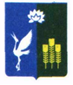 АДМИНИСТРАЦИЯ ПРОХОРСКОГО СЕЛЬСКОГО ПОСЕЛЕНИЯСПАССКОГО МУНИЦИПАЛЬНОГО РАЙОНАПРИМОРСКОГО КРАЯПОСТАНОВЛЕНИЕ22 апреля 2020 года                	с.Прохоры					№ 21-паОб утверждении порядка кассового обслуживания бюджета Прохорского сельского поселения в условиях открытия и ведения лицевых счетов для учета операций по исполнению расходов бюджета Прохорского сельского поселения 	             В соответствии со статьей 215.1 Бюджетного кодекса Российской Федерации Администрация Прохорского сельского поселения ПОСТАНОВЛЯЕТ:  Утвердить прилагаемый Порядок кассового обслуживания бюджета Прохорского сельского поселения в условиях открытия и ведения лицевых счетов для учета операций по исполнению расходов бюджета Прохорского сельского поселения.Настоящее постановление вступает в силу с момента его подписания подлежит опубликованию на официальном сайте в сети Интернет. Контроль за исполнением  настоящего постановления оставляю за собой.Глава администрацииПрохорского сельского поселения                                                     В.В.КобзарьУТВЕРЖДЕН                                          Постановлением администрации                                                            Прохорского  сельского поселения от 22 апреля 2020 г  № 21-паПОРЯДОК  кассового обслуживания бюджета Прохорского сельского поселения в условиях открытия и ведения лицевых счетов для учета операций по исполнению расходов бюджета Прохорского сельского поселенияI. Общие положенияНастоящий Порядок кассового обслуживания бюджета Прохорского сельского поселения в условиях открытия и ведения лицевых счетов для учета операций по исполнению расходов бюджета Прохорского сельского поселения (далее - Порядок) разработан на основании положений статей 215.1, 241.1 Бюджетного кодекса Российской Федерации и устанавливает порядок кассового обслуживания исполнения бюджета Прохорского сельского поселения Администрацией Прохорского сельского поселения  (далее –Администрация) в условиях открытия и ведения лицевых счетов для учета операций, осуществляемых участниками бюджетного процесса.1.2. В целях настоящего Порядка:Участниками бюджетного процесса являются:главный распорядитель бюджетных средств;распорядитель бюджетных средств;получатель бюджетных средств;главный администратор источников финансирования дефицита бюджета, осуществляющий операции с источниками внутреннего финансирования дефицита бюджета, и главный администратор источников финансирования дефицита бюджета, осуществляющий операции с источниками внешнего финансирования дефицита бюджета (далее - главный администратор источников финансирования дефицита бюджета);администратор источников финансирования дефицита бюджета, осуществляющий операции с источниками внутреннего финансирования дефицита бюджета, и администратор источников финансирования дефицита бюджета, осуществляющий операции с источниками внешнего финансирования дефицита бюджета (далее - администратор источников финансирования дефицита бюджета);получатель бюджетных средств, осуществляющий в соответствии с бюджетным законодательством Российской Федерации операции с бюджетными средствами на счете, открытом ему в Отделе № 10 Управления Федерального казначейства по Приморскому краю, а также казенное учреждение, получающее бюджетные средства от главного распорядителя бюджетных средств (далее - иной получатель бюджетных средств);администратор источников финансирования дефицита бюджета, осуществляющий отдельные бюджетные полномочия главного администратора источников финансирования дефицита бюджета, в ведении которого он находится (далее - администратор источников финансирования дефицита бюджета с полномочиями главного администратора).На обособленное подразделение получателя бюджетных средств, администратора источников финансирования дефицита бюджета, указанное в их учредительных документах, действующее на основании утвержденного получателем бюджетных средств (администратором источников финансирования дефицита бюджета) положения, наделенное имуществом, находящимся в оперативном управлении получателя бюджетных средств (администратора источников финансирования дефицита бюджета) и обязанностью ведения бухгалтерского учета (далее - обособленное подразделение), распространяются, соответственно, положения настоящего Порядка, регламентирующие вопросы в отношении получателя бюджетных средств, администратора источников финансирования дефицита бюджета.Платежные поручения, на основании которых осуществляются операции по списанию и зачислению средств в учреждении, оформленные в соответствии с Положением Центрального банка Российской Федерации от 19 июня 2012 года N 383-П "О правилах осуществления перевода денежных средств" с учетом требований, установленных совместным Положением Центрального банка Российской Федерации и Министерства финансов Российской Федерации от 18 февраля 2014 года N 414-П и N 8н "Об особенностях расчетного и кассового обслуживания территориальных органов Федерального казначейства, финансовых органов субъектов Российской Федерации (муниципальных образований) и органов управления государственными внебюджетными фондами Российской Федерации" (далее - Положение N 414-П/8н) и настоящим Порядком, являются расчетными документами.1.3. Кассовое обслуживание исполнения бюджета Прохорского сельского поселения осуществляется через Управление Федерального казначейства по Приморскому краю (далее - УФК по Приморскому краю) по варианту с открытием лицевого счета бюджета Администрации Прохорского сельского поселения. При кассовом обслуживании исполнения бюджета Прохорского сельского поселения информационный обмен между участниками бюджетного процесса и Администрацией осуществляется в электронной форме с применением средств электронной подписи (далее - в электронной форме) в соответствии с законодательством Российской Федерации и Приморского края на основании Договора (соглашения) об обмене электронными документами, заключенного между участником бюджетного процесса и Администрацией и требованиями, установленными законодательством Российской Федерации.Если у участника бюджетного процесса или Администрации отсутствует техническая возможность информационного обмена в электронной форме, обмен информацией между ними осуществляется с применением документооборота на бумажных носителях с одновременным представлением документов на машинном носителе (далее - на бумажном носителе).Документооборот по кассовому обслуживанию исполнения бюджета Прохорского сельского поселения, содержащий сведения, составляющие государственную тайну, осуществляется в соответствии с настоящим Порядком с соблюдением требований законодательства Российской Федерации о защите государственной тайны.II. Порядок кассового обслуживания исполнения бюджета Прохорского сельского поселения2.1. Основания для проведения операций по кассовым выплатамиз бюджета Прохорского сельского поселения2.1.1. Для осуществления кассовых выплат получатели бюджетных средств и администраторы источников финансирования дефицита бюджета представляют в Финансовый орган Администрации (далее – финансовый орган), осуществляющие санкционирование оплаты денежных обязательств получателей средств бюджета Прохорского сельского поселения (далее – должностное лицо, осуществляющее санкционирование), в электронной форме или на бумажном носителе следующие платежные документы:Заявку на кассовый расход согласно приложению № 1 к настоящему Порядку;Заявку на возврат согласно приложению № 2 к настоящему Порядку.2.1.2. Должностное лицо, осуществляющее санкционирование, проверяет правильность формирования Заявки на кассовый расход, Заявки на возврат (далее - Заявка) на наличие в представленной Заявке реквизитов и показателей, предусмотренных к заполнению клиентом, а также их соответствие друг другу, реестровым записям Сводного реестра главных распорядителей, распорядителей и получателей средств бюджета Прохорского сельского поселения, главных администраторов и администраторов доходов бюджета Прохорского сельского поселения, главных администраторов и администраторов источников финансирования дефицита бюджета Прохорского сельского поселения  (далее - Сводный реестр).2.1.3. При приеме Заявки на бумажном носителе подлежит проверке:соответствие формы представленной Заявки форме, утвержденной настоящим Порядком;наличие в Заявке подписи руководителя или иного лица с правом первой подписи и главного бухгалтера или иного лица с правом второй подписи, указанного в представленной клиентом Карточке образцов подписей, а также соответствие подписей данных лиц образцам, имеющимся в Карточке образцов подписей, представляемой получателем средств, администратором источников финансирования дефицита бюджета в установленном порядке и по установленной форме;отсутствие в представленной Заявке исправлений;идентичность экземпляров, представленных на бумажном и машинном носителях.2.1.4. В случае если форма или содержание Заявки не соответствуют установленным требованиям, или подписи на ней будут признаны не соответствующими образцам, имеющимся в Карточке образцов подписей, должностное лицо, осуществляющее санкционирование, в установленные сроки:при бумажном документообороте между администрацией и участником бюджетного процесса, возвращают клиенту Заявку с приложением Протокола, сформированного по форме согласно приложению № 3 к настоящему Порядку, в котором указывается причина возврата;при электронном документообороте между управлением и клиентом направляют клиенту Протокол в электронной форме, в котором указывается причина возврата.2.1.5. Если Заявка соответствует требованиям, установленным пунктами 2.1.2 - 2.1.3 настоящего Порядка, должностное лицо, осуществляющее санкционирование, после проведения проверки Заявки на кассовый расход и документов, необходимых для оплаты денежных обязательств получателей бюджетных средств или администраторов источников финансирования дефицита бюджета в соответствии с требованиями, установленными Порядком санкционирования оплаты денежных обязательств получателей средств бюджета Прохорского сельского поселения и администраторов источников финансирования дефицита бюджета сельского поселения (далее - Порядок санкционирования), принимают Заявку на кассовый расход к исполнению.2.1.6. Для перечисления средств иному получателю бюджетных средств, главный распорядитель (распорядитель) бюджетных средств, в ведении которого находится иной получатель бюджетных средств, формирует Заявку на кассовый расход и представляет ее в финансовый орган, осуществляющий санкционирование.Исполнение Заявки на кассовый расход, указанной в абзаце первом настоящего пункта, осуществляется после выполнения процедур, установленных пунктами 2.1.2 - 2.1.5 настоящего Порядка.2.1.7. При реорганизации получателя средств, передача кассовых выплат и поступлений, отраженных в соответствующем разделе лицевого счета получателя бюджетных средств, осуществляется на основании Акта приемки-передачи кассовых выплат и поступлений по форме согласно приложению № 4 к настоящему Порядку (форма по ОКУД 0531728).2.2. Основания для проведения операций по кассовымвыплатам из бюджета Прохорского сельского поселения 2.2.1. Для осуществления кассовых выплат Администрация представляет в УФК по Приморскому краю в соответствии с документом, определяющим порядок и условия обмена информацией при кассовом обслуживании исполнения бюджета сельского поселения (далее - Регламент), расчетные документы в электронной форме или на бумажном носителе.2.2.2. Расчетные документы, представленные Администрацией  в УФК на осуществление выплат с единого счета бюджета сельского поселения, составляются в соответствии с Положением N 414-П/8н с учетом следующих особенностей:(- в поле "Назначение платежа" перед текстовым указанием назначения платежа указывается в скобках код бюджетной классификации и номер лицевого счета бюджета Прохорского сельского поселения , открытый Администрацией, иная необходимая для исполнения бюджета информация.2.2.3. Перечисление средств бюджета Прохорского сельского поселения иным получателям бюджетных средств осуществляется на основании представленных Администрацией в УФК расчетных документов на перечисление средств на счета иных получателей бюджетных средств, открытые в банках с указанием необходимых кодов бюджетной классификации.2.2.4. Проведение кассовых операций по кассовым выплатам из бюджета сельского поселения осуществляется с предварительным санкционированием оплаты денежных обязательств Администрацией в соответствии с установленным Порядком санкционирования.2.3. Особенности проведения операций по кассовым выплатампо внебанковским операциям2.3.1. В случае если получатель бюджетных средств (администратор источников финансирования дефицита бюджета) перечисляет средства другому получателю бюджетных средств (администратору источников финансирования дефицита бюджета), которому открыт лицевой счет получателя бюджетных средств (администратора источников финансирования дефицита бюджета) в Администрации, а также в случае представления клиентом Заявки на кассовый расход для перечисления средств на открытый ему же лицевой счет (далее - внебанковская операция), данная внебанковская операция проводится Администрацией без движения средств на лицевых счетах Администрации, открытых в УФК по Приморскому краю.В указанных в настоящем пункте случаях, получатель бюджетных средств (администратор источников финансирования дефицита бюджета) представляет в Управления, осуществляющие санкционирование, Заявку на кассовый расход с указанием номера лицевого счета для перечисления средств, суммы платежа в разрезе кодов классификации расходов бюджетов, счета, открытого Администрации в УФК по Приморскому краю.2.3.2. Операции по восстановлению получателем бюджетных средств (администратором источников финансирования дефицита бюджета) суммы произведенной им кассовой выплаты с одного кода бюджетной классификации на другой код бюджетной классификации, а также поступления в бюджет накопленного купонного дохода в соответствии с бюджетным законодательством, также классифицируются как внебанковские операции.Такие операции осуществляются на основании представленной получателем бюджетных средств (администратором источников финансирования дефицита бюджета) в Управления, осуществляющие санкционирование, Заявки на кассовый расход. При этом Заявка на кассовый расход оформляется с учетом следующих особенностей:в разделе "Реквизиты контрагента" указываются реквизиты клиента;в графе "Код по БК плательщика" раздела 5 "Расшифровка заявки на кассовый расход" указывается код бюджетной классификации, по которому увеличивается сумма кассовой выплаты;в графе "Код по БК получателя" раздела 5 "Расшифровка заявки на кассовый расход" указывается код бюджетной классификации подлежащей восстановлению кассовой выплаты.2.3.3. Управление обрабатывает Заявку на кассовый расход по внебанковской операции. Указанная Заявка является основанием для проведения УФК внебанковской операции без списания-зачисления средств на соответствующем счете Администрации и для отражения ее на соответствующих лицевых счетах.2.4. Подготовка расчетных документов для проведениякассовых выплат с единых счетов бюджетов2.4.1. На основании Заявок, представленных получателями средств (администраторами источников финансирования дефицита бюджета) и принятых к исполнению, Управления, осуществляющие санкционирование, формируют Распоряжение (Сводное распоряжение) на кассовый расход по форме согласно приложению № 5 к настоящему Порядку.На основании сформированных Распоряжений, Администрация оформляет расчетные документы на перечисление средств с лицевого счета бюджета, открытого Администрации в УФК по Приморскому краю на балансовом счете N 40204 "Средства местных бюджетов" (далее - счет N 40204)По средствам  Прохорского сельского поселения, подлежащим учету и отражению на лицевых счетах, открытых клиентам в УФК по Приморскому краю, Администрацией формирует расчетные документы клиентам для представления их в УФК по Приморскому краю.Заявка может быть отозвана клиентом до момента отправки Администрацией расчетного документа в УФК по Приморскому краю.Для отзыва Заявки клиент представляет в Управление, осуществляющие санкционирования, Запрос на аннулирование заявки по форме согласно приложению № 6 (далее - Запрос на аннулирование заявки).2.5. Отражение операций по кассовым выплатами кассовым поступлениям на лицевых счетах2.5.1. Операции по списанию сумм платежей с лицевого счета бюджета, открытого Администрацией на счете N 40201, отражаются на соответствующих лицевых счетах, открытых участникам бюджетного процесса, по кодам бюджетной классификации.2.5.2. Кассовые выплаты на оказание муниципальных услуг (кассовые выплаты, связанные с выполнением публичных нормативных обязательств) осуществляются в пределах доведенных до получателя бюджетных средств лимитов бюджетных обязательств (бюджетных ассигнований) и не могут превышать доведенных с начала отчетного периода (текущего финансового года) предельных объемов финансирования с учетом ранее осуществленных платежей и восстановленных кассовых выплат в текущем финансовом году по соответствующим кодам классификации расходов бюджетов.Кассовые выплаты на погашение источников финансирования дефицитов бюджетов осуществляются в пределах доведенных до администратора источников финансирования дефицита бюджета бюджетных ассигнований с учетом ранее осуществленных платежей и восстановленных кассовых выплат в текущем финансовом году по соответствующим кодам классификации источников финансирования дефицитов бюджетов.2.5.3. Клиент вправе в пределах текущего финансового года уточнить операции по кассовым выплатам и (или) коды бюджетной классификации, по которым данные операции были отражены на лицевом счете клиента. Для уточнения указанных операций и кодов бюджетной классификации по операциям клиент представляет в Администрацию Уведомление об уточнении вида и принадлежности платежа согласно приложению № 7 к настоящему Порядку.Внесение в установленном порядке изменений в учетные записи в части изменения кодов бюджетной классификации по произведенным клиентом кассовым выплатам возможно в следующих случаях:- при изменении на основании нормативных правовых актов Министерства финансов Российской Федерации  в соответствии с установленными бюджетным законодательством полномочиями принципов назначения, структуры кодов бюджетной классификации;- при ошибочном указании получателем бюджетных средств (администратором источников финансирования дефицита бюджета) в Заявке кода бюджетной классификации, на основании которого была отражена кассовая выплата на его лицевом счете, в случае если указанная ошибка не влечет создания нового бюджетного обязательства.На основании оформленного получателем (иным получателем) бюджетных средств (администратором источников финансирования дефицита бюджета) Уведомления об уточнении вида и принадлежности платежа Администрацией осуществляется в установленном порядке уточнение кода бюджетной классификации на лицевом счете бюджета, открытого в УФК по Приморскому краю.Уточнение кода бюджетной классификации на лицевом счете получателя (иного получателя) бюджетных средств (администратора источников финансирования дефицита бюджета) осуществляется после уточнения кода бюджетной классификации в установленном порядке на лицевом счете бюджета, открытого администрации в УФК по Приморскому краю.Копия Уведомления об уточнении вида и принадлежности платежа, на основании которого Администрацией учитываются операции по уточнению кода бюджетной классификации на лицевом счете получателя (иного получателя) бюджетных средств (администратора источников финансирования дефицита бюджета), прилагается к Выписке из соответствующего лицевого счета и является основанием для отражения операции по уточнению кода бюджетной классификации в бюджетном учете.Учет операции по уточнению кода бюджетной классификации осуществляется при наличии:подписи Главы сельского поселения (уполномоченного им лица) в поле "Отметка Главы сельского поселения" Уведомления об уточнении вида и принадлежности платежа, представленного клиентом в Администрацию;на лицевом счете получателя бюджетных средств свободного остатка бюджетных данных по коду бюджетной классификации, на который кассовые выплаты должны быть отнесены, или на лицевом счете администратора источников финансирования дефицита бюджета свободного остатка бюджетных ассигнований по коду бюджетной классификации, на который кассовые выплаты должны быть отнесены, после проведения процедур санкционирования оплаты денежных обязательств в соответствии с порядком, установленным Порядком санкционирования.2.5.4. Суммы возврата дебиторской задолженности, образовавшейся у получателя бюджетных средств (администратора источников финансирования дефицита бюджета) в текущем финансовом году, учитываются на соответствующем лицевом счете как восстановление кассовой выплаты с отражением по тем же кодам бюджетной классификации, по которым была произведена кассовая выплата.Получатель бюджетных средств (администратор источников финансирования дефицита бюджета) информирует дебитора о порядке заполнения расчетного документа в соответствии с требованиями Положения N 414-П/8н.При этом в поле "Назначение платежа" расчетного документа должна содержаться ссылка на номер и дату расчетного документа Администрации, которым ранее была осуществлена кассовая выплата либо указаны иные причины возврата средств, а также могут быть указаны коды бюджетной классификации, по которым ранее была произведена кассовая выплата.2.5.5. Если кассовые поступления, зачисленные на счета Администрации, отнесены к невыясненным поступлениям и если в расчетных документах поступления были указаны ИНН и КПП получателя бюджетных средств (администратора источников финансирования дефицита бюджета), Управление направляет соответствующему получателю бюджетных средств (администратору источников финансирования дефицита бюджета) Запрос на выяснение принадлежности платежа согласно приложению № 8 к настоящему Порядку.В течение десяти рабочих дней со дня получения Запроса на выяснение принадлежности платежа получателем бюджетных средств (администратором источников финансирования дефицита бюджета) может быть представлено в Администрацию Уведомление об уточнении вида и принадлежности платежа, на основании которого поступившие суммы отражаются на лицевом счете получателя бюджетных средств (администратора источников финансирования дефицита бюджета).В случае, если клиент отказывается от поступления, указанного в Запросе на выяснение принадлежности платежа, для информирования об этом Администрация он направляет Уведомление об уточнении вида и принадлежности платежа, где в поле "Изменить на" указывает код бюджетной классификации невыясненных поступлений, а в поле "Код по БК платежного документа" указывается тот код бюджетной классификации, который был указан в Запросе на выяснение принадлежности платежа.Возврат средств, ошибочно зачисленных и отраженных на лицевом счете администратора источников финансирования дефицита бюджета осуществляется на основании Заявки на возврат, оформленной администратором источников финансирования дефицита бюджета (получателем бюджетных средств).2.5.6. Суммы возврата дебиторской задолженности прошлых лет подлежат перечислению в установленном порядке дебитором получателя бюджетных средств (администратора источников финансирования дефицита бюджета) на счет N 40101, для перечисления в доход соответствующего бюджета.В случае если суммы возврата дебиторской задолженности прошлых лет поступили на счет N 40204, минуя счет N 40101, то не позднее пяти рабочих дней со дня отражения соответствующих сумм на лицевом счете получателя бюджетных средств (администратора источников финансирования дефицита бюджета) указанные суммы подлежат перечислению в установленном порядке получателем бюджетных средств (администратором источников финансирования дефицита бюджета) в доход бюджета.2.5.7. Учет кассовых поступлений производится на соответствующих лицевых счетах, открытых в Администрации на основании расчетных или кассовых документов в разрезе кодов бюджетной классификации.III. Предоставление Администрацией информации участникамбюджетного процесса об операциях, осуществленныхподведомственными им казенными учреждениями3.1. Главному распорядителю (распорядителю) бюджетных средств и главному администратору (администратору источников финансирования дефицита бюджета с полномочиями главного администратора) источников финансирования дефицита бюджета ежемесячно на отчетную дату, а также по письменному запросу с указанием периода представления, предоставляются Сводные данные по лицевым счетам подведомственных учреждений главных распорядителей (распорядителей), главных администраторов (администраторов источников финансирования дефицита бюджета с полномочиями главного администратора) (далее - Сводные данные) согласно Приложению № 9 к настоящему Порядку.3.2. Главным распорядителям (распорядителям) бюджетных средств ежемесячно на отчетную дату, а также по их письменному запросу с указанием периода представления, представляется Реестр принятых на учет бюджетных обязательств.3.3. Сводные данные и Реестр принятых на учет бюджетных обязательств на конец отчетного месяца представляются не позднее 5 рабочих дней следующего месяца. Сводные данные и Реестр принятых на учет бюджетных обязательств по письменному запросу с указанием периода представления представляются не позднее 7 рабочих дней после получения запроса Администрацией.Сводные данные и Реестр принятых на учет бюджетных обязательств содержат те же показатели, что и соответствующие лицевые счета. Сводные данные и Реестр принятых на учет бюджетных обязательств формируются по подведомственным участникам бюджетного процесса в разрезе кодов бюджетной классификации и (или) иных аналитических признаков.IV. Организация работы с клиентами4.1. Распорядок операционного дня, график приема и обработки полученных документов устанавливается Администрацией.4.2. Право подписания документов по внутреннему документообороту Администрации, расчетных и кассовых документов, предоставляемое работникам, оформляется распоряжением Администрации с указанием перечня операций.Право контрольной подписи на документах без ограничения перечня операций имеют Глава сельского поселения и главный бухгалтер Администрации или уполномоченные главой сельского поселения лица. Предоставление права контрольной подписи уполномоченному работнику не исключает возможности выполнения этим работником функций ответственного исполнителя по определенному кругу операций. В этом случае им контролируются документы по операциям, выполняемые другими работниками.4.3. Распределение и закрепление конкретных обязанностей за работниками Администрации и Управления, в том числе осуществление приема, контроля и выдачи документов по доведению бюджетных данных; приема, контроля и оформления расчетных документов; приема, контроля и оформления внебанковских документов; формирования и выдачи информации об операциях по исполнению бюджета Прохорского сельского поселения определяет Администрация.4.4. Организация документооборота в Администрации и в Управлении устанавливается таким образом, чтобы обеспечить своевременную обработку документов, полученных как в электронной форме, так и на бумажных носителях и отражение проведенных операций на лицевых счетах и в бюджетном учете.4.5. Начало и окончание операционного дня, в том числе время приема платежных документов клиентов, устанавливается Управлением с учетом Регламента обмена платежными документами с УФК по Приморскому краю.Прием документов, поступивших в Администрацию и Управление на бумажном носителе, производится уполномоченными работниками Администрации и Управления.При отсутствии технической возможности организации электронного документооборота с применением электронной подписи документы представляются в Администрацию и Управление на бумажном носителе с одновременным представлением на машинном носителе.4.6. Порядок хранения и создание условий для сохранности документов постоянного пользования осуществляется в соответствии с правилами организации государственного архивного дела. При этом доступ к документам должен быть ограничен внутренним регламентом.4.7. Документы, сформированные в установленном порядке в дела (за один операционный день либо за другой период), после сплошной проверки комплектности передаются на хранение.Подборка документов и проверка их комплектности осуществляется работником, на которого возложено формирование документов операционного дня.Хранение документов осуществляется Администрацией  и Управлением в соответствии с правилами архивного дела.При электронном документообороте порядок хранения электронных документов устанавливается Администрацией  и Управлением.4.8. Организация документооборота при осуществлении операций, содержащих сведения, составляющие государственную тайну, осуществляется Администрацией  и Управлением в соответствии с требованиями, установленными законодательством Российской Федерации о государственной тайне.V. Указания по заполнению форм документов,представленных в приложениях к Порядку5.1. При заполнении форм документов устанавливаются следующие общие правила:заголовочная часть формы документа заполняется в обязательном порядке;при отсутствии суммовых показателей в документе по соответствующим графе и строке указывается ноль ("0");на второй и последующих страницах документа указывается номер документа (при его наличии) и дата формирования документа.5.2. Формирование Заявки на кассовый расход осуществляется следующим образом.В наименовании формы документа указывается номер, присвоенный клиентом, оформляющим Заявку на кассовый расход.В заголовочной части формы документа указываются:дата, на которую сформирован документ, которая должна быть не ранее трех рабочих дней от даты его представления, с отражением в кодовой зоне даты, на которую сформирован документ в формате "день, месяц, год" (00.00.0000);по строке "Наименование клиента" - наименование получателя бюджетных средств или администратора источников финансирования дефицита бюджета, формирующего Заявку на кассовый расход, или главного распорядителя (распорядителя) бюджетных средств в случае формирования Заявки на кассовый расход для перечисления средств на счет иного получателя бюджетных средств, находящегося в его непосредственном ведении с отражением в кодовой зоне номера лицевого счета клиента и его кода по Сводному реестру.При этом наименование клиента-участника бюджетного процесса в заголовочной части Заявки на кассовый расход должно соответствовать наименованию получателя бюджетных средств или администратора источников финансирования дефицита бюджета (главного распорядителя (распорядителя) бюджетных средств в случае формирования Заявки на кассовый расход для перечисления средств иному получателю бюджетных средств), указанному в соответствующей реестровой записи Сводного реестра.Номер лицевого счета клиента, указанный в кодовой зоне, должен соответствовать номеру соответствующего лицевого счета, открытому Администрацией;по строке "Главный распорядитель бюджетных средств, главный администратор источников финансирования дефицита бюджета" - наименование главного распорядителя бюджетных средств или главного администратора источников финансирования дефицита бюджета, в ведении которого находится клиент, формирующий Заявку на кассовый расход с отражением в кодовой зоне кода главы.Наименование главного распорядителя бюджетных средств или главного администратора источников финансирования дефицита бюджета в заголовочной части Заявки на кассовый расход должно соответствовать наименованию главного распорядителя бюджетных средств или главного администратора источников финансирования дефицита бюджета, указанному в соответствующей реестровой записи Сводного реестра. При этом код главы, указанный в кодовой зоне, должен соответствовать коду, указанному в соответствующей реестровой записи Сводного реестра;по строке "Наименование бюджета" - "бюджет Прохорского сельского поселения ";по строке "Финансовый орган" - "Администрация Прохорского сельского поселения".Строка "Приоритет исполнения" может заполняться при наличии соответствующих полномочий. При этом в кодовой зоне Заявки на кассовый расход приоритет исполнения может быть указан цифрой.По строке "Вид средств для исполнения обязательств" указываются наименование вида средств, за счет которых должна быть произведена кассовая выплата: средства бюджета, средства юридических лиц, средства, поступающие во временное распоряжение.Раздел 1. "Реквизиты документа" Заявки на кассовый расход заполняется следующим образом.По каждой строке указываются:в графе 1 - порядковый номер записи по строке;в графах 2, 3 - соответственно сумма Заявки на кассовый расход в валюте, в которой должна быть осуществлена выплата, и код валюты выплаты по Общероссийскому классификатору валют (далее - ОКВ);в графе 4 - сумма выплаты в рублях. Графа 4 заполняется в случае, если бюджетное обязательство было принято в иностранной валюте, а оплата осуществляется в рублях (в графах 2, 3 указываются соответственно сумма в валюте обязательства и код по ОКВ, в графе 4 - сумма выплаты в рублях);в графе 5 - признак авансового платежа. Если платеж является авансовым, в графе указывается "Да", если платеж не является авансовым - указывается "Нет";в графе 6 - сумма НДС в валюте заявки (при необходимости);в графах 7, 8, 9 - соответственно очередность, вид, назначение платежа.При этом в графе 9 указывается назначение платежа.При этом если Заявка на кассовый расход формируется для осуществления внебанковской операции, влекущей восстановление кассового расхода по соответствующему коду бюджетной классификации, то в графе 9 в скобках перед текстовым примечанием указывается номер бюджетного обязательства, по которому должно пройти восстановление средств.Раздел 2. "Реквизиты документа-основания" Заявки на кассовый расход заполняется следующим образом.По каждой строке в графах 1, 2, 3, 4, 5 указываются соответственно вид, номер, дата, предмет (краткое содержание), номер копии сканированного документа-основания (государственный контракт, договор, счет, накладная, акт выполненных работ, другое).Если заполняется раздел 2, раздел 4 Заявки на кассовый расход не заполняется.Раздел 3. "Реквизиты контрагента" Заявки на кассовый расход заполняется следующим образом.По каждой строке указываются:в графах 1, 2, 3, 4, 5 - соответственно наименование (фамилия, имя, отчество - для физического лица), ИНН, КПП, номер лицевого счета, номер банковского счета контрагента.Лицевой счет контрагента указывается в графе 4 в случае, если контрагент является участником бюджетного процесса, лицевой счет которого открыт в Администрации;в графах 6, 7, 8 - наименование, БИК, номер корреспондентского счета банка, в котором открыт счет контрагента.В разделе 3 указываются реквизиты контрагента, которому перечисляются средства в соответствии с данной Заявкой на кассовый расход, либо реквизиты иного получателя бюджетных средств и его счета в банке.Раздел 4. "Реквизиты налоговых платежей" Заявки на кассовый расход заполняется следующим образом.По каждой строке указываются:в графе 1 - статус налогоплательщика;в графах 2, 3 - соответственно коды бюджетной классификации и коды по Общероссийскому классификатору территорий муниципальных образований (далее - коды ОКТМО);в графах 4, 8 - соответственно основание и тип платежа;в графе 5 - период времени, за который исчисляется сумма налога, подлежащая уплате;в графах 6, 7 - соответственно номер и дата документа-основания на перечисление средств в оплату налоговых платежей.Если заполняется раздел 4, раздел 2 Заявки на кассовый расход не заполняется.Раздел 5. "Расшифровка заявки на кассовый расход" Заявки на кассовый расход заполняется следующим образом.По каждой строке указывается:в графе 1 - уникальный идентификатор начислений (УИН) в случае его наличия;в графе 2 - по каждому виду средств, кроме средств, поступающих во временное распоряжение учреждения, указываются коды бюджетной классификации, по которым должны быть произведены выплаты:для расходов коды указываются по классификации расходов бюджетов;для источников финансирования дефицита бюджета коды указываются по классификации источников финансирования дефицита бюджетов;в графе 4 - коды бюджетной классификации, по которым должно осуществляться зачисление средств, перечисляемых в соответствии с данной Заявкой на кассовый расход; в случае, если получателем платежа является другой участник бюджетного процесса, лицевой счет получателя бюджетных средств которого открыт в Администрации;в графах 6, 7 - соответственно сумма в валюте Заявки на кассовый расход и сумма в валюте Российской Федерации по соответствующим кодам бюджетной классификации;в графе 8 - назначение платежа по соответствующему коду бюджетной классификации в соответствии с документом-основанием, подтверждающим возникновение денежного обязательства. Графа 8 заполняется, если назначение платежа меняется в зависимости от кода бюджетной классификации или сумм, указанных в Заявке на кассовый расход;в графе 9 - "Учетный номер обязательства" указывается номер обязательства, присвоенный Администрацией обязательству при постановке его на учет. При этом учетный номер обязательства должен соответствовать номеру бюджетного обязательства, учтенному на лицевом счете получателя бюджетных средств, для исполнения которого формируется Заявка на кассовый расход. В случае первичного присвоения номера обязательству при регистрации Заявки на кассовый расход (без предварительной регистрации самого бюджетного обязательства) данное поле заполняется Администрацией;в графе 12 - в случае необходимости, перед текстовым примечанием в скобках код цели, а также иная информация, необходимая для исполнения бюджета.Указанные в разделе 5 Заявки на кассовый расход коды бюджетной классификации должны соответствовать структуре и кодам бюджетной классификации, установленной Министерством финансов Российской Федерации на текущий финансовый год.На каждой завершенной странице Заявки на кассовый расход проставляются:подпись руководителя (уполномоченного им лица с указанием должности) клиента, подписавшего Заявку на кассовый расход и расшифровка подписи с указанием инициалов и фамилии;подпись главного бухгалтера (при наличии в штате) (уполномоченного руководителем лица с указанием должности) клиента и расшифровка подписи с указанием инициалов и фамилии, дата подписания документа.На последнем листе Заявки на кассовый расход на подписи ставится оттиск печати клиента так, чтобы подписи и расшифровки подписи читались ясно и четко.Каждая завершенная страница Заявки на кассовый расход должна быть пронумерована с указанием общего числа страниц документа.На последнем листе Заявки на кассовый расход ставится отметка Администрации о регистрации Заявки на кассовый расход. При этом указывается номер распоряжения на кассовый расход, присвоенный в Администрации, проставляется подпись работника Управления, ответственного за обработку документа, его должность, расшифровка подписи с указанием инициалов и фамилии, номер телефона.В отметке Управления об обработке Заявки на кассовый расход указывается дата обработки документа.5.4. Формирование Заявки на возврат осуществляется клиентом Администрации для возврата средств плательщику.В наименовании формы документа указывается номер, присвоенный клиентом, оформляющим Заявку на возврат.В заголовочной части формы документа указываются:дата, на которую сформирован документ, с отражением в кодовой зоне даты, на которую сформирован документ в формате "день, месяц, год" (00.00.0000).Дата заполнения документа должна быть не позднее даты текущего рабочего дня;по строке "Получатель бюджетных средств, администратор доходов бюджета, администратор источников финансирования дефицита бюджета" - наименование клиента, формирующего Заявку на возврат, с отражением в кодовой зоне номера соответствующего лицевого счета клиента, и его кода по Сводному реестру;по строке "Главный распорядитель бюджетных средств, главный администратор доходов бюджета, главный администратор источников финансирования дефицита бюджета" - наименование главного распорядителя средств бюджета, главного администратора доходов бюджета, главного администратора источников финансирования дефицита бюджета, в ведении которого находится клиент, формирующий Заявку на возврат, с отражением в кодовой зоне код главы;по строке "Наименование бюджета" - "бюджет Прохорского сельского поселения ";по строке "Финансовый орган" - "Администрация Прохорского сельского поселения".Раздел 1. "Реквизиты документа" Заявки на возврат заполняется следующим образом.По каждой строке указываются:в графе 1 - код бюджетной классификации, по которому должен быть осуществлен возврат;в графе 2 - наименование вида средств для осуществления возврата: средства бюджета, средства юридических лиц, средства, поступающие во временное распоряжение;в графе 3 - код ОКТМО. Графа заполняется в случае предоставления Заявки администратором доходов бюджета;в графах 4, 5, 6, 7, 8, 9 - соответственно сумма выплаты в валюте возврата, код валюты возврата по ОКВ, сумма возврата в валюте Российской Федерации, очередность, вид и назначение платежа.Раздел 2. "Реквизиты документа-основания" Заявки на возврат заполняется следующим образом.По каждой строке указываются:в графах 1, 2, 3 - соответственно вид, номер, дата документа-основания для осуществления возврата.Раздел 2. "Реквизиты документа-основания" Заявки на возврат выводится на бумажные носители и формируется в электронной форме в случае наличия информации для его заполнения.Раздел 3. "Реквизиты получателя" Заявки на возврат заполняется следующим образом.По каждой строке указываются:в графах 1, 2, 3 - соответственно наименование (фамилия, имя, отчество - для физического лица), ИНН, КПП получателя платежа;в графе 4 - лицевой счет получателя, в случае, если получатель платежа является участником бюджетного процесса, лицевой счет которого открыт Администрации;в графе 5 - номер банковского счета получателя платежа;в графах 6, 7, 8 - соответственно наименование, БИК, номер корреспондентского счета банка, в котором открыт счет получателя платежа.На каждой завершенной странице Заявки на возврат проставляются:подпись руководителя (уполномоченного им лица с указанием должности) клиента, сформировавшего Заявку на возврат, и расшифровка подписи с указанием инициалов и фамилии;подпись главного бухгалтера (уполномоченного руководителем лица с указаниемдолжности) клиента, расшифровка подписи с указанием инициалов и фамилии;дата подписания документа.Каждая завершенная страница Заявки на возврат должна быть пронумерована с указанием общего числа страниц документа.На последнем листе Заявки на возврат ставится отметка  Управления о регистрации Заявки на возврат. При этом указывается номер Заявки на возврат, присвоенный в  Администрации и подпись работника Администрации ответственного за обработку документа, расшифровка подписи с указанием инициалов и фамилии, номер телефона.В отметке  Администрации об обработке Заявки на возврат указывается дата обработки документа.5.8. Формирование Уведомления об уточнении вида и принадлежности платежа осуществляется клиентом  Администрации следующим образом.В наименовании формы документа указывается номер, присвоенный Уведомлению об уточнении вида и принадлежности платежа клиентом.В заголовочной части формы документа указываются:дата, на которую сформирован документ, с отражением в кодовой зоне даты, на которую сформирован документ в формате "день, месяц, год" (00.00.0000);по строке "Получатель бюджетных средств, администратор источников финансирования дефицита бюджета" - наименование получателя бюджетных средств, администратора источников финансирования дефицита бюджета, который сформировал Уведомление об уточнении вида и принадлежности платежа, с отражением в кодовой зоне соответствующего номера лицевого счета и его кода по Сводному реестру.Строка "Получатель бюджетных средств, администратор источников финансирования дефицита бюджета" заполняется, если Уведомление об уточнении вида и принадлежности платежа сформировано получателем бюджетных средств или администратором источников финансирования дефицита бюджета;по строке "Главный распорядитель бюджетных средств, главный администратор источников финансирования дефицита бюджета" - наименование главного распорядителя бюджетных средств, главного администратора источников финансирования дефицита бюджета, в ведении которого находится клиент с отражением в кодовой зоне кода главы;по строке "Наименование бюджета" - "бюджет  Прохорского сельского поселения ";по строке "Финансовый орган" - " Администрация Прохорского сельского поселения";по строке "Плательщик" - наименование учреждения, организации-плательщика или фамилия, имя, отчество физического лица-плательщика в соответствии с полученным Администрацией в качестве приложения к банковской выписке расчетным документом, с отражением в кодовой зоне для учреждения, организации-плательщика его ИНН и КПП, а также номера банковского счета плательщика;по строке "Паспортные данные плательщика" для физического лица-плательщика - серия и номер паспорта, кем и когда выдан соответствующий документ в соответствии с полученным Администрацией в качестве приложения к банковской выписке расчетным документом. Для учреждения, организации-плательщика строка не заполняется.Табличная часть с данными уточняемого расчетного документа Уведомления об уточнении вида и принадлежности платежа заполняется следующим образом.По каждой строке указываются:в графе 1 - порядковый номер записи;в графах 2, 3, 4 - соответственно наименование, номер и дата расчетного документа, полученного Министерством в качестве приложения к банковской выписке или иного уточняемого документа;в графе 5 - наименование получателя средств по расчетному документу или иному уточняемому документу.Если получателем средств по расчетному документу является бюджетное учреждение, то графа заполняется в соответствии с пунктом 1.2.4 Положения N 298-П/173н;в графах 6, 7 - соответственно ИНН и КПП получателя в соответствии с расчетным документом или иным уточняемым документом;в графах 9, 10 - соответственно коды бюджетной классификации и код цели, в соответствии с расчетным документом, полученным Администрацией в качестве приложения к банковской выписке или иным уточняемым документом. В случае, если Уведомление формируется в ответ на Запрос на выяснение принадлежности платежа, то в графе 9 указывается код бюджетной классификации в соответствии с Запросом на выяснение принадлежности платежа;в графах 11, 12 - соответственно сумма платежа и назначение платежа в разрезе кодов бюджетной классификации в соответствии с расчетным документом, полученным Администрацией в качестве приложения к банковской выписке или иным расчетным документом.Графа 12 может уточняться, если в расчетном документе или ином уточняемом документе в назначении платежа указывались коды бюджетной классификации плательщика.В графе 13 по каждому коду бюджетной классификации указывается необходимое примечание. В случае, если Уведомление об уточнении вида и принадлежности платежа предоставляется для осуществления переноса произведенного кассового расхода с одного на другой код бюджетной классификации, в соответствующей графе в скобках перед текстовым примечанием указывается номер Заявки на кассовый расход, в соответствии с которой Администрацией был создан расчетный документ для осуществления кассового расхода.Табличная часть с изменениями в расчетном документе Уведомления об уточнении вида и принадлежности платежа заполняется следующим образом.В таблице заполняются только те графы, которые подлежат изменению по сравнению с исходным расчетным документом. Номер пункта указывается аналогичный номеру пункта таблицы с данными уточняемого расчетного документа.По каждой строке указываются:в графе 1 - порядковый номер записи в табличной части с данными уточняемого расчетного документа;в графе 2 - измененное наименование получателя средств. Если получателем средств по расчетному документу является бюджетное учреждение, то графа заполняется в соответствии с п. 1.2.4 Положения N 298-П/173н;в графах 3, 4 - соответственно измененные ИНН и КПП получателя;в графе 5 - измененный код по ОКТМО, если Уведомление об уточнении вида и принадлежности платежа сформировано администратором доходов бюджета;в графах 6, 7 - соответственно измененные коды бюджетной классификации и измененный код цели;в графах 8, 9 - соответственно измененная сумма платежа в разрезе кодов бюджетной классификации и измененное назначение платежа. В случае формирования Уведомления об уточнении вида и принадлежности платежа получателем бюджетных средств (администратором источников финансирования дефицита бюджета) может указываться в скобках код бюджетной классификации плательщика, если плательщиком по платежному документу является участник бюджетного процесса, лицевой счет которого открыт в Администрацией.В случае формирования Уведомления об уточнении вида и принадлежности платежа получателем бюджетных средств для уточнения восстановленного кассового расхода в графе 9 в скобках указывается номер Заявки на кассовый расход, в соответствии с которой Администрацией был создан расчетный документ.На последней странице Уведомления об уточнении вида и принадлежности платежа проставляются:подпись руководителя (уполномоченного им лица с указанием должности) клиента, подписавшего Уведомление об уточнении вида и принадлежности платежа, расшифровка подписи с указанием инициалов и фамилии;подпись работника клиента, ответственного за формирование Уведомления об уточнении вида и принадлежности платежа, его должность, расшифровка подписи с указанием инициалов и фамилии, номер телефона;дата подписания документа.В Отметке Администрации о принятии Уведомления об уточнении вида и принадлежности платежа проставляются:подпись главы сельского поселения (уполномоченного им лица с указанием должности) и расшифровка подписи с указанием инициалов и фамилии;подпись работника Администрации, ответственного за обработку документа, его должность, расшифровка подписи с указанием инициалов и фамилии, номер телефона;дата принятия на учет Уведомления об уточнении вида и принадлежности платежа.Каждая завершенная страница Уведомления об уточнении вида и принадлежности платежа на бумажном носителе должна быть пронумерована с указанием общего числа страниц документа.5.13. Формирование Запроса на выяснение принадлежности платежа осуществляется Администрацией следующим образом.В наименовании формы документа указывается номер, присвоенный Запросу на выяснение принадлежности платежа Администрацией. В заголовочной части формы документа указываются:дата, на которую сформирован документ, с отражением в кодовой зоне даты, на которую сформирован документ в формате "день, месяц, год" (00.00.0000);по строке "Получатель бюджетных средств, администратор источников финансирования дефицита бюджета" - наименование получателя бюджетных средств, администратора источников финансирования дефицита бюджета, которому направляется Запрос на выяснение принадлежности платежа, с отражением в кодовой зоне кода по Сводному реестру;по строке "Главный распорядитель бюджетных средств, главный администратор источников финансирования дефицита бюджета" - наименование главного распорядителя бюджетных средств, главного администратора источников финансирования дефицита бюджета, в ведении которого находится клиент, которому направляется Запрос на выяснение принадлежности платежа, с отражением в кодовой зоне кода главы:по строке "Наименование бюджета" - "бюджет Прохорского сельского поселения ";по строке "Финансовый орган" - " Администрация Прохорского сельского поселения";по строке "Плательщик" - наименование учреждения, организации-плательщика или фамилия, имя, отчество физического лица-плательщика в соответствии с полученным Министерством в качестве приложения к банковской выписке расчетным документом, с отражением в кодовой зоне для учреждения, организации-плательщика его ИНН и КПП;по строке "Паспортные данные плательщика" для физического лица-плательщика - серия и номер паспорта, кем и когда выдан соответствующий документ. Для учреждения, организации-плательщика строка не заполняется.Табличная часть Запроса на выяснение принадлежности платежа заполняется следующим образом.По каждой строке указываются:в графах 1, 2, 3 - соответственно наименование, номер и дата расчетного документа, полученного Министерством в качестве приложения к банковской выписке, по которому формируется Запрос на выяснение принадлежности платежа;в графах 4, 5 - соответственно ИНН и КПП получателя в соответствии с расчетным документом;в графах 6, 7 - соответственно коды бюджетной классификации. В случае, если код бюджетной классификации не был указан в расчетном документе, то указывается код бюджетной классификации невыясненных поступлений.в графе 8 - код по ОКТМО (при необходимости).в графах 9, 10 - соответственно сумма и назначение платежа в соответствии с расчетным документом, полученным  Администрацией в качестве приложения к банковской выписке.В заключительной части Запроса на выяснение принадлежности платежа проставляются:подпись работника Администрации, ответственного за формирование Запроса на выяснение принадлежности платежа, его должность, расшифровка подписи с указанием инициалов и фамилии, номер телефона;дата подписания документа.Каждая завершенная страница Запроса на выяснение принадлежности платежа на бумажном носителе должна быть пронумерована с указанием общего числа страниц документа.Приложение N 1к Порядку кассового обслуживания бюджета Прохорского сельского поселения в условиях открытия и ведения лицевых счетов для учета операций по исполнению расходов бюджета Прохорского сельского поселения Приложение № 2 к Порядку кассового обслуживания бюджета Прохорского сельского поселения в условиях открытия и ведения лицевых счетов для учета операций по исполнению расходов бюджета Прохорского сельского поселения Приложение № 3к Порядку кассового обслуживания бюджета Прохорского сельского поселения в условиях открытия и ведения лицевых счетов для учета операций по исполнению расходов бюджета Прохорского сельского поселения Протокол№ __________от______________________________________________________________________(наименование клиента)Всего прописью: __________________ рублей _____ копеекОтветственный исполнитель    _________ ______________________                                                       (подпись)  (расшифровка подписи)"___" _______________20__ гПриложение № 4к Порядку кассового обслуживания бюджета Прохорского сельского поселения в условиях открытия и ведения лицевых счетов для учета операций по исполнению расходов бюджета Прохорского сельского поселения АКТприемки-передачи кассовых выплат и поступлений при реорганизации участников бюджетного процессаБюджетные средства                                                        Всего страниц ___                                                        Форма 0531728 с. 2                                                на "__" ___________ 20__ г.2. Средства, поступившие от приносящей доход деятельности2.1. Остатки средств2.2. Операции со средствами3.Средства, поступившие во временное распоряжениеПередающая сторона:                                                                                                Принимающая сторона:Руководитель ______________ ___________ ______________                             Руководитель ______________ ___________ ______________              (должность)    (подпись)   (расшифровка подписи)                                    (должность)         (подпись)       (расшифровка подписи)                         М.П.              						М.П.Главный                                                                                                                        Главныйбухгалтер    ______________ ___________ ______________                                  бухгалтер    ______________ ___________ ______________              (должность)    (подпись)   (расшифровка подписи)                                     (должность)    (подпись)   (расшифровка подписи)"__" ____________ 20__ г.                                                                                                 "__" ____________ 20__ г.                                                      Номер страницы ____                                                        Всего страниц ___Приложение № 5к Порядку кассового обслуживания бюджета Прохорского сельского поселения в условиях открытия и ведения лицевых счетов для учета операций по исполнению расходов бюджета Прохорского сельского поселенияУВЕДОМЛЕНИЕ №об уточнении вида и принадлежности платежаот "___" ________________ 20___ г.                                                  Номер страницы __________                                                   Всего страниц __________Номер Уведомления об уточнениивида и принадлежности платежа _______от "___" ___________ 20___ г.                                                  Номер страницы __________                                                   Всего страниц __________Приложение № 6к Порядку кассового обслуживания бюджета Прохорского сельского поселения в условиях открытия и ведения лицевых счетов для учета операций по исполнению расходов бюджета Прохорского сельского поселенияПриложение № 7 к Порядку кассового обслуживания бюджета Прохорского сельского поселения в условиях открытия и ведения лицевых счетов для учета операций по исполнению расходов бюджета Прохорского сельского поселения-.Приложение № 8 к Порядку кассового обслуживания бюджета Прохорского сельского поселения в условиях открытия и ведения лицевых счетов для учета операций по исполнению расходов бюджета Прохорского сельского поселения« ___»______________________20______гПриложение № 9 к Порядку кассового обслуживания бюджета Прохорского сельского поселения в условиях открытия и ведения лицевых счетов для учета операций по исполнению расходов бюджета Прохорского сельского поселения1. Операции с бюджетными данными 1.2. Бюджетные данные получателя бюджетных средств1.3. Неиспользованные бюджетные данные получателя бюджетных средств2. Операции с бюджетными обязательствами и бюджетными средствами2.1 Операции с бюджетными обязательствами и бюджетными средствами получателя бюджетных средств«__»___________20__г.ЗАЯВКА НА КАССОВЫЙ РАСХОД № ___ЗАЯВКА НА КАССОВЫЙ РАСХОД № ___ЗАЯВКА НА КАССОВЫЙ РАСХОД № ___ЗАЯВКА НА КАССОВЫЙ РАСХОД № ___ЗАЯВКА НА КАССОВЫЙ РАСХОД № ___ЗАЯВКА НА КАССОВЫЙ РАСХОД № ___ЗАЯВКА НА КАССОВЫЙ РАСХОД № ___ЗАЯВКА НА КАССОВЫЙ РАСХОД № ___ЗАЯВКА НА КАССОВЫЙ РАСХОД № ___ЗАЯВКА НА КАССОВЫЙ РАСХОД № ___ЗАЯВКА НА КАССОВЫЙ РАСХОД № ___ЗАЯВКА НА КАССОВЫЙ РАСХОД № ___ЗАЯВКА НА КАССОВЫЙ РАСХОД № ___ЗАЯВКА НА КАССОВЫЙ РАСХОД № ___ЗАЯВКА НА КАССОВЫЙ РАСХОД № ___ЗАЯВКА НА КАССОВЫЙ РАСХОД № ___ЗАЯВКА НА КАССОВЫЙ РАСХОД № ___ЗАЯВКА НА КАССОВЫЙ РАСХОД № ___ЗАЯВКА НА КАССОВЫЙ РАСХОД № ___ЗАЯВКА НА КАССОВЫЙ РАСХОД № ___ЗАЯВКА НА КАССОВЫЙ РАСХОД № ___ЗАЯВКА НА КАССОВЫЙ РАСХОД № ___ЗАЯВКА НА КАССОВЫЙ РАСХОД № ___ЗАЯВКА НА КАССОВЫЙ РАСХОД № ___ЗАЯВКА НА КАССОВЫЙ РАСХОД № ___ЗАЯВКА НА КАССОВЫЙ РАСХОД № ___ЗАЯВКА НА КАССОВЫЙ РАСХОД № ___КодыКодыКодыКодыКодыКоды                                (сокращенная)                                (сокращенная)                                (сокращенная)                                (сокращенная)                                (сокращенная)                                (сокращенная)                                (сокращенная)                                (сокращенная)                                (сокращенная)                                (сокращенная)                                (сокращенная)                                (сокращенная)                                (сокращенная)                                (сокращенная)                                (сокращенная)                                (сокращенная)                                (сокращенная)                                (сокращенная)                                (сокращенная)                                (сокращенная)                                (сокращенная)                                (сокращенная)Форма по КФДФорма по КФДФорма по КФДФорма по КФДФорма по КФД053185105318510531851053185105318510531851                            от 00" ____________ 20 __ г.                              от 00" ____________ 20 __ г.                              от 00" ____________ 20 __ г.                              от 00" ____________ 20 __ г.                              от 00" ____________ 20 __ г.                              от 00" ____________ 20 __ г.                              от 00" ____________ 20 __ г.                              от 00" ____________ 20 __ г.                              от 00" ____________ 20 __ г.                              от 00" ____________ 20 __ г.                              от 00" ____________ 20 __ г.                              от 00" ____________ 20 __ г.                              от 00" ____________ 20 __ г.                              от 00" ____________ 20 __ г.                              от 00" ____________ 20 __ г.                              от 00" ____________ 20 __ г.                              от 00" ____________ 20 __ г.                              от 00" ____________ 20 __ г.                              от 00" ____________ 20 __ г.                              от 00" ____________ 20 __ г.                              от 00" ____________ 20 __ г.                              от 00" ____________ 20 __ г.  ДатаДатаДатаДатаДатаНаименование клиентаНаименование клиентаНаименование клиентаНаименование клиентаНаименование клиентапо Сводному рееструпо Сводному рееструпо Сводному рееструпо Сводному рееструпо Сводному реестру053006450530064505300645053006450530064505300645Глава по БКГлава по БКГлава по БКГлава по БКГлава по БК976976976976976976Номер лицевого счетаНомер лицевого счетаНомер лицевого счетаНомер лицевого счетаНомер лицевого счетаИННИННИННКППКППКППКППКППНаименование бюджетаНаименование бюджетаНаименование бюджетаНаименование бюджетаНаименование бюджетаОрган федеральногоказначействаОрган федеральногоказначействаОрган федеральногоказначействаОрган федеральногоказначействаОрган федеральногоказначействапо КОФКпо КОФКпо КОФКпо КОФКпо КОФК201020102010201020102010Единица измерения: руб.Единица измерения: руб.Единица измерения: руб.Единица измерения: руб.Единица измерения: руб.по ОКЕИпо ОКЕИпо ОКЕИпо ОКЕИпо ОКЕИпо ОКЕИпо ОКЕИ383383383383383383Код объекта по ФАИПКод объекта по ФАИПКод объекта по ФАИПКод объекта по ФАИПКод объекта по ФАИПКод объекта по ФАИПКод объекта по ФАИППредельная дата исполненияПредельная дата исполненияПредельная дата исполненияПредельная дата исполненияПредельная дата исполненияПредельная дата исполненияПредельная дата исполнения1. Реквизиты документа1. Реквизиты документа1. Реквизиты документа1. Реквизиты документа1. Реквизиты документа1. Реквизиты документа1. Реквизиты документа1. Реквизиты документа1. Реквизиты документа1. Реквизиты документа1. Реквизиты документа1. Реквизиты документа1. Реквизиты документа1. Реквизиты документа1. Реквизиты документа1. Реквизиты документа1. Реквизиты документа1. Реквизиты документа1. Реквизиты документа1. Реквизиты документа1. Реквизиты документа1. Реквизиты документа1. Реквизиты документа1. Реквизиты документа1. Реквизиты документа1. Реквизиты документа1. Реквизиты документа1. Реквизиты документа1. Реквизиты документа1. Реквизиты документа1. Реквизиты документа1. Реквизиты документа1. Реквизиты документаВид средствВид средствВид средствОснование платежаОснование платежаОснование платежаНомерНомерНомерДатаДатаДата(договор(госконтракт))(договор(госконтракт))(договор(госконтракт))(договор(госконтракт))(договор(госконтракт))(договор(госконтракт))(договор(госконтракт))(договор(госконтракт))(договор(госконтракт))(договор(госконтракт))(договор(госконтракт))НомерНомерНомерДатаДатаДата(наименование документа-основания)(наименование документа-основания)(наименование документа-основания)(наименование документа-основания)(наименование документа-основания)(наименование документа-основания)(наименование документа-основания)(наименование документа-основания)(наименование документа-основания)(наименование документа-основания)(наименование документа-основания)(наименование документа-основания)(наименование документа-основания)(наименование документа-основания)НазначениеплатежаКод по БККод по БККод по БККод по БККод по БККод по БККод цели (аналитический код)Код цели (аналитический код)СуммаСуммаСуммаСуммаСуммаСуммаСуммаСуммаУчетный номер бюджетного обязательстваУчетный номер бюджетного обязательстваУчетный номер бюджетного обязательстваУчетный номер бюджетного обязательстваУчетный номер бюджетного обязательстваПризнак авансового платежаПризнак авансового платежаПризнак авансового платежаПризнак авансового платежаПризнак авансового платежаПлатежПлатежПлатежПлатежПлатежПлатежПлатежКод по БККод по БККод по БККод по БККод по БККод по БККод цели (аналитический код)Код цели (аналитический код)СуммаСуммаСуммаСуммаСуммаСуммаСуммаСуммаУчетный номер бюджетного обязательстваУчетный номер бюджетного обязательстваУчетный номер бюджетного обязательстваУчетный номер бюджетного обязательстваУчетный номер бюджетного обязательстваПризнак авансового платежаПризнак авансового платежаПризнак авансового платежаПризнак авансового платежаПризнак авансового платежавидвидвидвидочеред-ностьочеред-ностьочеред-ность1111112233333333444445555566667772. Реквизиты контрагента2. Реквизиты контрагента2. Реквизиты контрагента2. Реквизиты контрагента2. Реквизиты контрагента2. Реквизиты контрагента2. Реквизиты контрагента2. Реквизиты контрагента2. Реквизиты контрагента2. Реквизиты контрагента2. Реквизиты контрагента2. Реквизиты контрагента2. Реквизиты контрагента2. Реквизиты контрагента2. Реквизиты контрагента2. Реквизиты контрагента2. Реквизиты контрагента2. Реквизиты контрагента2. Реквизиты контрагента2. Реквизиты контрагента2. Реквизиты контрагента2. Реквизиты контрагента2. Реквизиты контрагента2. Реквизиты контрагента2. Реквизиты контрагента2. Реквизиты контрагента2. Реквизиты контрагента2. Реквизиты контрагента2. Реквизиты контрагента2. Реквизиты контрагента2. Реквизиты контрагента2. Реквизиты контрагента2. Реквизиты контрагентаНаименование юридическоголица, Фамилия, И.О.физического лицаНаименование юридическоголица, Фамилия, И.О.физического лицаНаименование юридическоголица, Фамилия, И.О.физического лицаНаименование юридическоголица, Фамилия, И.О.физического лицаНаименование юридическоголица, Фамилия, И.О.физического лицаНаименование юридическоголица, Фамилия, И.О.физического лицаНаименование юридическоголица, Фамилия, И.О.физического лицаНомер счетаНомер счетаИННИННИННИННКППКППКППКППКППНаименование банкаНаименование банкаНаименование банкаНаименование банкаНаименование банкаНаименование банкаНаименование банкаНаименование банкаНаименование банкаНаименование банкаНаименование банкаНаименование банкаНаименование банкаНаименование банкаНаименование банкаНаименование банкаНаименование банкаНаименование банкаБИКБИКБИКБИКБИККорреспондентский счетКорреспондентский счетКорреспондентский счетКорреспондентский счетКорреспондентский счетКорреспондентский счетКорреспондентский счетКорреспондентский счетКорреспондентский счетКорреспондентский счет111111111111111111222223333333333РуководительРуководительРуководительРуководительРуководительРуководительРуководительРуководительРуководительРуководительРуководительРуководительРуководительРуководительРуководительРуководительРуководительРуководительРуководительРуководительРуководительРуководительРуководительРуководительРуководительРуководительРуководительРуководительРуководительРуководительРуководительРуководительРуководитель(уполномоченное лицо)(уполномоченное лицо)(уполномоченное лицо)(уполномоченное лицо)(подпись)(подпись)(подпись)(подпись)(подпись)(подпись)(расшифровка подписи)(расшифровка подписи)(расшифровка подписи)(расшифровка подписи)(расшифровка подписи)(расшифровка подписи)(расшифровка подписи)(расшифровка подписи)(расшифровка подписи)(расшифровка подписи)(расшифровка подписи)(расшифровка подписи)(расшифровка подписи)Главный бухгалтерГлавный бухгалтерГлавный бухгалтерГлавный бухгалтер(уполномоченное лицо)(уполномоченное лицо)(уполномоченное лицо)(уполномоченное лицо)(подпись)(подпись)(подпись)(подпись)(подпись)(подпись)(расшифровка подписи)(расшифровка подписи)(расшифровка подписи)(расшифровка подписи)(расшифровка подписи)(расшифровка подписи)(расшифровка подписи)(расшифровка подписи)(расшифровка подписи)(расшифровка подписи)(расшифровка подписи)(расшифровка подписи)(расшифровка подписи)"00" _____________ 20 __ г. "00" _____________ 20 __ г. "00" _____________ 20 __ г. "00" _____________ 20 __ г. "00" _____________ 20 __ г. "00" _____________ 20 __ г. "00" _____________ 20 __ г. "00" _____________ 20 __ г. "00" _____________ 20 __ г. "00" _____________ 20 __ г. "00" _____________ 20 __ г. "00" _____________ 20 __ г. "00" _____________ 20 __ г. "00" _____________ 20 __ г. "00" _____________ 20 __ г. "00" _____________ 20 __ г. "00" _____________ 20 __ г. "00" _____________ 20 __ г. "00" _____________ 20 __ г. "00" _____________ 20 __ г. "00" _____________ 20 __ г. "00" _____________ 20 __ г. "00" _____________ 20 __ г. "00" _____________ 20 __ г. "00" _____________ 20 __ г. "00" _____________ 20 __ г. "00" _____________ 20 __ г. "00" _____________ 20 __ г. "00" _____________ 20 __ г. "00" _____________ 20 __ г. "00" _____________ 20 __ г. "00" _____________ 20 __ г. "00" _____________ 20 __ г. Заявка на возврат № Заявка на возврат № Заявка на возврат № Заявка на возврат № Заявка на возврат № Заявка на возврат № Заявка на возврат № Заявка на возврат № Заявка на возврат № Заявка на возврат № Заявка на возврат № Заявка на возврат № Заявка на возврат № Заявка на возврат № Заявка на возврат № Заявка на возврат № Заявка на возврат № Заявка на возврат № Заявка на возврат № Заявка на возврат № Заявка на возврат № Заявка на возврат № Заявка на возврат № Заявка на возврат № Заявка на возврат № Заявка на возврат № Заявка на возврат № Заявка на возврат № Заявка на возврат № Заявка на возврат № Заявка на возврат № Заявка на возврат № Заявка на возврат № Заявка на возврат № Заявка на возврат № Заявка на возврат № Заявка на возврат № Заявка на возврат № Заявка на возврат № Заявка на возврат № Заявка на возврат № Заявка на возврат № Заявка на возврат № Заявка на возврат № Заявка на возврат № Заявка на возврат № Заявка на возврат № Заявка на возврат № Заявка на возврат № Заявка на возврат № Заявка на возврат № Заявка на возврат № Заявка на возврат № Заявка на возврат № Заявка на возврат № Заявка на возврат № Заявка на возврат № Заявка на возврат № Заявка на возврат № Заявка на возврат № Заявка на возврат № Заявка на возврат № Заявка на возврат № Заявка на возврат № Заявка на возврат № Заявка на возврат № Заявка на возврат № Заявка на возврат № Заявка на возврат № Заявка на возврат № Заявка на возврат № Заявка на возврат № Заявка на возврат № Заявка на возврат № Заявка на возврат № Заявка на возврат № Заявка на возврат № Заявка на возврат № Заявка на возврат № Заявка на возврат № Заявка на возврат № Заявка на возврат № КодыКодыКодыКодыКодыКодыКодыКодыКодыФорма по КФДФорма по КФДФорма по КФДФорма по КФДФорма по КФДФорма по КФДФорма по КФДФорма по КФДФорма по КФДФорма по КФДФорма по КФДФорма по КФДФорма по КФДФорма по КФДФорма по КФДФорма по КФДФорма по КФДФорма по КФДФорма по КФДФорма по КФД053180305318030531803053180305318030531803053180305318030531803от " __ " _________  20 __  г.от " __ " _________  20 __  г.от " __ " _________  20 __  г.от " __ " _________  20 __  г.от " __ " _________  20 __  г.от " __ " _________  20 __  г.от " __ " _________  20 __  г.от " __ " _________  20 __  г.от " __ " _________  20 __  г.от " __ " _________  20 __  г.от " __ " _________  20 __  г.от " __ " _________  20 __  г.от " __ " _________  20 __  г.от " __ " _________  20 __  г.от " __ " _________  20 __  г.от " __ " _________  20 __  г.от " __ " _________  20 __  г.от " __ " _________  20 __  г.от " __ " _________  20 __  г.от " __ " _________  20 __  г.от " __ " _________  20 __  г.от " __ " _________  20 __  г.от " __ " _________  20 __  г.от " __ " _________  20 __  г.от " __ " _________  20 __  г.от " __ " _________  20 __  г.от " __ " _________  20 __  г.от " __ " _________  20 __  г.от " __ " _________  20 __  г.от " __ " _________  20 __  г.от " __ " _________  20 __  г.от " __ " _________  20 __  г.от " __ " _________  20 __  г.от " __ " _________  20 __  г.от " __ " _________  20 __  г.от " __ " _________  20 __  г.от " __ " _________  20 __  г.от " __ " _________  20 __  г.от " __ " _________  20 __  г.ДатаДатаДатаДатаДатаДатаДатаДатаДатаДатаДатаДатаДатаДатаДатаДатаДатаДатаДатаДатаПолучатель бюджетных средств, администратор доходов бюджета,Получатель бюджетных средств, администратор доходов бюджета,Получатель бюджетных средств, администратор доходов бюджета,Получатель бюджетных средств, администратор доходов бюджета,Получатель бюджетных средств, администратор доходов бюджета,Получатель бюджетных средств, администратор доходов бюджета,Получатель бюджетных средств, администратор доходов бюджета,Получатель бюджетных средств, администратор доходов бюджета,Получатель бюджетных средств, администратор доходов бюджета,Получатель бюджетных средств, администратор доходов бюджета,Получатель бюджетных средств, администратор доходов бюджета,Получатель бюджетных средств, администратор доходов бюджета,Получатель бюджетных средств, администратор доходов бюджета,Получатель бюджетных средств, администратор доходов бюджета,Получатель бюджетных средств, администратор доходов бюджета,Получатель бюджетных средств, администратор доходов бюджета,Получатель бюджетных средств, администратор доходов бюджета,Получатель бюджетных средств, администратор доходов бюджета,Получатель бюджетных средств, администратор доходов бюджета,Получатель бюджетных средств, администратор доходов бюджета,Получатель бюджетных средств, администратор доходов бюджета,Получатель бюджетных средств, администратор доходов бюджета,Получатель бюджетных средств, администратор доходов бюджета,Получатель бюджетных средств, администратор доходов бюджета,Получатель бюджетных средств, администратор доходов бюджета,Получатель бюджетных средств, администратор доходов бюджета,Получатель бюджетных средств, администратор доходов бюджета,Получатель бюджетных средств, администратор доходов бюджета,Получатель бюджетных средств, администратор доходов бюджета,Получатель бюджетных средств, администратор доходов бюджета,Получатель бюджетных средств, администратор доходов бюджета,Получатель бюджетных средств, администратор доходов бюджета,Получатель бюджетных средств, администратор доходов бюджета,Получатель бюджетных средств, администратор доходов бюджета,Получатель бюджетных средств, администратор доходов бюджета,Получатель бюджетных средств, администратор доходов бюджета,Получатель бюджетных средств, администратор доходов бюджета,Получатель бюджетных средств, администратор доходов бюджета,Получатель бюджетных средств, администратор доходов бюджета,Получатель бюджетных средств, администратор доходов бюджета,Получатель бюджетных средств, администратор доходов бюджета,Получатель бюджетных средств, администратор доходов бюджета,Получатель бюджетных средств, администратор доходов бюджета,Получатель бюджетных средств, администратор доходов бюджета,Получатель бюджетных средств, администратор доходов бюджета,Получатель бюджетных средств, администратор доходов бюджета,Получатель бюджетных средств, администратор доходов бюджета,Получатель бюджетных средств, администратор доходов бюджета,Получатель бюджетных средств, администратор доходов бюджета,Получатель бюджетных средств, администратор доходов бюджета,Получатель бюджетных средств, администратор доходов бюджета,Получатель бюджетных средств, администратор доходов бюджета,Получатель бюджетных средств, администратор доходов бюджета,Получатель бюджетных средств, администратор доходов бюджета,Получатель бюджетных средств, администратор доходов бюджета,Получатель бюджетных средств, администратор доходов бюджета,администратор источников финансирования дефицита бюджетаадминистратор источников финансирования дефицита бюджетаадминистратор источников финансирования дефицита бюджетаадминистратор источников финансирования дефицита бюджетаадминистратор источников финансирования дефицита бюджетаадминистратор источников финансирования дефицита бюджетаадминистратор источников финансирования дефицита бюджетаадминистратор источников финансирования дефицита бюджетаадминистратор источников финансирования дефицита бюджетаадминистратор источников финансирования дефицита бюджетаадминистратор источников финансирования дефицита бюджетаадминистратор источников финансирования дефицита бюджетаадминистратор источников финансирования дефицита бюджетаадминистратор источников финансирования дефицита бюджетаадминистратор источников финансирования дефицита бюджетаадминистратор источников финансирования дефицита бюджетаадминистратор источников финансирования дефицита бюджетаадминистратор источников финансирования дефицита бюджетаадминистратор источников финансирования дефицита бюджетаадминистратор источников финансирования дефицита бюджетаадминистратор источников финансирования дефицита бюджетаадминистратор источников финансирования дефицита бюджетаадминистратор источников финансирования дефицита бюджетаадминистратор источников финансирования дефицита бюджетаадминистратор источников финансирования дефицита бюджетаадминистратор источников финансирования дефицита бюджетаадминистратор источников финансирования дефицита бюджетаадминистратор источников финансирования дефицита бюджетаадминистратор источников финансирования дефицита бюджетаадминистратор источников финансирования дефицита бюджетаадминистратор источников финансирования дефицита бюджетаадминистратор источников финансирования дефицита бюджетаадминистратор источников финансирования дефицита бюджетаадминистратор источников финансирования дефицита бюджетаадминистратор источников финансирования дефицита бюджетаадминистратор источников финансирования дефицита бюджетаадминистратор источников финансирования дефицита бюджетаадминистратор источников финансирования дефицита бюджетаадминистратор источников финансирования дефицита бюджетаадминистратор источников финансирования дефицита бюджетаадминистратор источников финансирования дефицита бюджетаадминистратор источников финансирования дефицита бюджетаадминистратор источников финансирования дефицита бюджетаадминистратор источников финансирования дефицита бюджетаадминистратор источников финансирования дефицита бюджетаадминистратор источников финансирования дефицита бюджетаадминистратор источников финансирования дефицита бюджетаадминистратор источников финансирования дефицита бюджетаадминистратор источников финансирования дефицита бюджетаадминистратор источников финансирования дефицита бюджетаадминистратор источников финансирования дефицита бюджетаадминистратор источников финансирования дефицита бюджетаадминистратор источников финансирования дефицита бюджетаадминистратор источников финансирования дефицита бюджетаадминистратор источников финансирования дефицита бюджетаадминистратор источников финансирования дефицита бюджетапо Сводному рееструпо Сводному рееструпо Сводному рееструпо Сводному рееструпо Сводному рееструпо Сводному рееструпо Сводному рееструпо Сводному рееструпо Сводному рееструпо Сводному рееструпо Сводному рееструпо Сводному рееструпо Сводному рееструпо Сводному рееструпо Сводному рееструпо Сводному рееструпо Сводному рееструпо Сводному рееструпо Сводному рееструпо Сводному рееструНомер лицевого счетаНомер лицевого счетаНомер лицевого счетаНомер лицевого счетаНомер лицевого счетаНомер лицевого счетаНомер лицевого счетаНомер лицевого счетаНомер лицевого счетаНомер лицевого счетаНомер лицевого счетаНомер лицевого счетаНомер лицевого счетаНомер лицевого счетаНомер лицевого счетаНомер лицевого счетаНомер лицевого счетаНомер лицевого счетаНомер лицевого счетаНомер лицевого счетаИННИННИННИННИННИННИННИННИННИННИННИННИННИННИННИННИННИННИННИННКППКППКППКППКППКППКППКППКППКППКППКППКППКППКППКППКППКППКППКППГлавный распорядитель бюджетных средств,  главный администраторГлавный распорядитель бюджетных средств,  главный администраторГлавный распорядитель бюджетных средств,  главный администраторГлавный распорядитель бюджетных средств,  главный администраторГлавный распорядитель бюджетных средств,  главный администраторГлавный распорядитель бюджетных средств,  главный администраторГлавный распорядитель бюджетных средств,  главный администраторГлавный распорядитель бюджетных средств,  главный администраторГлавный распорядитель бюджетных средств,  главный администраторГлавный распорядитель бюджетных средств,  главный администраторГлавный распорядитель бюджетных средств,  главный администраторГлавный распорядитель бюджетных средств,  главный администраторГлавный распорядитель бюджетных средств,  главный администраторГлавный распорядитель бюджетных средств,  главный администраторГлавный распорядитель бюджетных средств,  главный администраторГлавный распорядитель бюджетных средств,  главный администраторГлавный распорядитель бюджетных средств,  главный администраторГлавный распорядитель бюджетных средств,  главный администраторГлавный распорядитель бюджетных средств,  главный администраторГлавный распорядитель бюджетных средств,  главный администраторГлавный распорядитель бюджетных средств,  главный администраторГлавный распорядитель бюджетных средств,  главный администраторГлавный распорядитель бюджетных средств,  главный администраторГлавный распорядитель бюджетных средств,  главный администраторГлавный распорядитель бюджетных средств,  главный администраторГлавный распорядитель бюджетных средств,  главный администраторГлавный распорядитель бюджетных средств,  главный администраторГлавный распорядитель бюджетных средств,  главный администраторГлавный распорядитель бюджетных средств,  главный администраторГлавный распорядитель бюджетных средств,  главный администраторГлавный распорядитель бюджетных средств,  главный администраторГлавный распорядитель бюджетных средств,  главный администраторГлавный распорядитель бюджетных средств,  главный администраторГлавный распорядитель бюджетных средств,  главный администраторГлавный распорядитель бюджетных средств,  главный администраторГлавный распорядитель бюджетных средств,  главный администраторГлавный распорядитель бюджетных средств,  главный администраторГлавный распорядитель бюджетных средств,  главный администраторГлавный распорядитель бюджетных средств,  главный администраторГлавный распорядитель бюджетных средств,  главный администраторГлавный распорядитель бюджетных средств,  главный администраторГлавный распорядитель бюджетных средств,  главный администраторГлавный распорядитель бюджетных средств,  главный администраторГлавный распорядитель бюджетных средств,  главный администраторГлавный распорядитель бюджетных средств,  главный администраторГлавный распорядитель бюджетных средств,  главный администраторГлавный распорядитель бюджетных средств,  главный администраторГлавный распорядитель бюджетных средств,  главный администраторГлавный распорядитель бюджетных средств,  главный администраторГлавный распорядитель бюджетных средств,  главный администраторГлавный распорядитель бюджетных средств,  главный администраторГлавный распорядитель бюджетных средств,  главный администраторГлавный распорядитель бюджетных средств,  главный администраторГлавный распорядитель бюджетных средств,  главный администраторГлавный распорядитель бюджетных средств,  главный администраторГлавный распорядитель бюджетных средств,  главный администратордоходов бюджета, главный администратор источников финансированиядоходов бюджета, главный администратор источников финансированиядоходов бюджета, главный администратор источников финансированиядоходов бюджета, главный администратор источников финансированиядоходов бюджета, главный администратор источников финансированиядоходов бюджета, главный администратор источников финансированиядоходов бюджета, главный администратор источников финансированиядоходов бюджета, главный администратор источников финансированиядоходов бюджета, главный администратор источников финансированиядоходов бюджета, главный администратор источников финансированиядоходов бюджета, главный администратор источников финансированиядоходов бюджета, главный администратор источников финансированиядоходов бюджета, главный администратор источников финансированиядоходов бюджета, главный администратор источников финансированиядоходов бюджета, главный администратор источников финансированиядоходов бюджета, главный администратор источников финансированиядоходов бюджета, главный администратор источников финансированиядоходов бюджета, главный администратор источников финансированиядоходов бюджета, главный администратор источников финансированиядоходов бюджета, главный администратор источников финансированиядоходов бюджета, главный администратор источников финансированиядоходов бюджета, главный администратор источников финансированиядоходов бюджета, главный администратор источников финансированиядоходов бюджета, главный администратор источников финансированиядоходов бюджета, главный администратор источников финансированиядоходов бюджета, главный администратор источников финансированиядоходов бюджета, главный администратор источников финансированиядоходов бюджета, главный администратор источников финансированиядоходов бюджета, главный администратор источников финансированиядоходов бюджета, главный администратор источников финансированиядоходов бюджета, главный администратор источников финансированиядоходов бюджета, главный администратор источников финансированиядоходов бюджета, главный администратор источников финансированиядоходов бюджета, главный администратор источников финансированиядоходов бюджета, главный администратор источников финансированиядоходов бюджета, главный администратор источников финансированиядоходов бюджета, главный администратор источников финансированиядоходов бюджета, главный администратор источников финансированиядоходов бюджета, главный администратор источников финансированиядоходов бюджета, главный администратор источников финансированиядоходов бюджета, главный администратор источников финансированиядоходов бюджета, главный администратор источников финансированиядоходов бюджета, главный администратор источников финансированиядоходов бюджета, главный администратор источников финансированиядоходов бюджета, главный администратор источников финансированиядоходов бюджета, главный администратор источников финансированиядоходов бюджета, главный администратор источников финансированиядоходов бюджета, главный администратор источников финансированиядоходов бюджета, главный администратор источников финансированиядоходов бюджета, главный администратор источников финансированиядоходов бюджета, главный администратор источников финансированиядоходов бюджета, главный администратор источников финансированиядоходов бюджета, главный администратор источников финансированиядоходов бюджета, главный администратор источников финансированиядоходов бюджета, главный администратор источников финансированиядоходов бюджета, главный администратор источников финансированиядефицита бюджетадефицита бюджетадефицита бюджетадефицита бюджетадефицита бюджетадефицита бюджетадефицита бюджетадефицита бюджетадефицита бюджетадефицита бюджетадефицита бюджетадефицита бюджетадефицита бюджетадефицита бюджетадефицита бюджетадефицита бюджетадефицита бюджетадефицита бюджетадефицита бюджетадефицита бюджетадефицита бюджетадефицита бюджетадефицита бюджетадефицита бюджетадефицита бюджетадефицита бюджетадефицита бюджетадефицита бюджетадефицита бюджетадефицита бюджетадефицита бюджетадефицита бюджетадефицита бюджетадефицита бюджетадефицита бюджетадефицита бюджетадефицита бюджетадефицита бюджетадефицита бюджетадефицита бюджетадефицита бюджетадефицита бюджетадефицита бюджетадефицита бюджетадефицита бюджетадефицита бюджетадефицита бюджетадефицита бюджетадефицита бюджетадефицита бюджетадефицита бюджетадефицита бюджетадефицита бюджетадефицита бюджетадефицита бюджетадефицита бюджетаГлава по БКГлава по БКГлава по БКГлава по БКГлава по БКГлава по БКГлава по БКГлава по БКГлава по БКГлава по БКГлава по БКГлава по БКГлава по БКГлава по БКГлава по БКГлава по БКГлава по БКГлава по БКГлава по БКГлава по БКНаименование бюджетаНаименование бюджетаНаименование бюджетаНаименование бюджетаНаименование бюджетаНаименование бюджетаНаименование бюджетаНаименование бюджетаНаименование бюджетаНаименование бюджетаНаименование бюджетаНаименование бюджетаНаименование бюджетаНаименование бюджетаНаименование бюджетаНаименование бюджетаНаименование бюджетаНаименование бюджетаНаименование бюджетаНаименование бюджетаНаименование бюджетаНаименование бюджетаНаименование бюджетаНаименование бюджетаНаименование бюджетаНаименование бюджетаНаименование бюджетаНаименование бюджетаНаименование бюджетаНаименование бюджетаНаименование бюджетаНаименование бюджетаНаименование бюджетаНаименование бюджетаНаименование бюджетаНаименование бюджетаНаименование бюджетаНаименование бюджетаНаименование бюджетаНаименование бюджетаНаименование бюджетаНаименование бюджетаНаименование бюджетаНаименование бюджетаНаименование бюджетаНаименование бюджетаНаименование бюджетаНаименование бюджетаНаименование бюджетаНаименование бюджетаНаименование бюджетаНаименование бюджетаНаименование бюджетаНаименование бюджетаНаименование бюджетаНаименование бюджетаФинансовый органФинансовый органФинансовый органФинансовый органФинансовый органФинансовый органФинансовый органФинансовый органФинансовый органФинансовый органФинансовый органФинансовый органФинансовый органФинансовый органФинансовый органФинансовый органФинансовый органФинансовый органФинансовый органФинансовый органФинансовый органФинансовый органФинансовый органФинансовый органФинансовый органФинансовый органФинансовый органФинансовый органФинансовый органФинансовый органФинансовый органФинансовый органФинансовый органФинансовый органФинансовый органФинансовый органФинансовый органФинансовый органФинансовый органФинансовый органФинансовый органФинансовый органФинансовый органФинансовый органФинансовый органФинансовый органФинансовый органФинансовый органФинансовый органФинансовый органФинансовый органФинансовый органФинансовый органФинансовый органФинансовый органФинансовый органпо ОКПОпо ОКПОпо ОКПОпо ОКПОпо ОКПОпо ОКПОпо ОКПОпо ОКПОпо ОКПОпо ОКПОпо ОКПОпо ОКПОпо ОКПОпо ОКПОпо ОКПОпо ОКПОпо ОКПОпо ОКПОпо ОКПОпо ОКПОНаименование органа Федерального казначействаНаименование органа Федерального казначействаНаименование органа Федерального казначействаНаименование органа Федерального казначействаНаименование органа Федерального казначействаНаименование органа Федерального казначействаНаименование органа Федерального казначействаНаименование органа Федерального казначействаНаименование органа Федерального казначействаНаименование органа Федерального казначействаНаименование органа Федерального казначействаНаименование органа Федерального казначействаНаименование органа Федерального казначействаНаименование органа Федерального казначействаНаименование органа Федерального казначействаНаименование органа Федерального казначействаНаименование органа Федерального казначействаНаименование органа Федерального казначействаНаименование органа Федерального казначействаНаименование органа Федерального казначействаНаименование органа Федерального казначействаНаименование органа Федерального казначействаНаименование органа Федерального казначействаНаименование органа Федерального казначействаНаименование органа Федерального казначействаНаименование органа Федерального казначействаНаименование органа Федерального казначействаНаименование органа Федерального казначействаНаименование органа Федерального казначействаНаименование органа Федерального казначействаНаименование органа Федерального казначействаНаименование органа Федерального казначействаНаименование органа Федерального казначействаНаименование органа Федерального казначействаНаименование органа Федерального казначействаНаименование органа Федерального казначействаНаименование органа Федерального казначействаНаименование органа Федерального казначействаНаименование органа Федерального казначействаНаименование органа Федерального казначействаНаименование органа Федерального казначействаНаименование органа Федерального казначействаНаименование органа Федерального казначействаНаименование органа Федерального казначействаНаименование органа Федерального казначействаНаименование органа Федерального казначействаНаименование органа Федерального казначействаНаименование органа Федерального казначействаНаименование органа Федерального казначействаНаименование органа Федерального казначействаНаименование органа Федерального казначействаНаименование органа Федерального казначействаНаименование органа Федерального казначействаНаименование органа Федерального казначействаНаименование органа Федерального казначействаНаименование органа Федерального казначействапо КОФКпо КОФКпо КОФКпо КОФКпо КОФКпо КОФКпо КОФКпо КОФКпо КОФКпо КОФКпо КОФКпо КОФКпо КОФКпо КОФКпо КОФКпо КОФКпо КОФКпо КОФКпо КОФКпо КОФКПериодичность: ежедневнаяПериодичность: ежедневнаяПериодичность: ежедневнаяПериодичность: ежедневнаяПериодичность: ежедневнаяПериодичность: ежедневнаяПериодичность: ежедневнаяПериодичность: ежедневнаяПериодичность: ежедневнаяПериодичность: ежедневнаяПериодичность: ежедневнаяПериодичность: ежедневнаяПериодичность: ежедневнаяПериодичность: ежедневнаяПериодичность: ежедневнаяПериодичность: ежедневнаяПериодичность: ежедневнаяПериодичность: ежедневнаяПериодичность: ежедневнаяПериодичность: ежедневнаяПериодичность: ежедневнаяПериодичность: ежедневнаяПериодичность: ежедневнаяПериодичность: ежедневнаяПериодичность: ежедневнаяПериодичность: ежедневнаяПериодичность: ежедневнаяПериодичность: ежедневнаяПериодичность: ежедневнаяПериодичность: ежедневнаяПериодичность: ежедневнаяПериодичность: ежедневнаяПериодичность: ежедневнаяПериодичность: ежедневнаяПериодичность: ежедневнаяПериодичность: ежедневнаяПериодичность: ежедневнаяПериодичность: ежедневнаяПериодичность: ежедневнаяПериодичность: ежедневнаяПериодичность: ежедневнаяПериодичность: ежедневнаяПериодичность: ежедневнаяПериодичность: ежедневнаяПериодичность: ежедневнаяПериодичность: ежедневнаяПериодичность: ежедневнаяПериодичность: ежедневнаяПериодичность: ежедневнаяПериодичность: ежедневнаяПериодичность: ежедневнаяПериодичность: ежедневнаяПериодичность: ежедневнаяПериодичность: ежедневнаяПериодичность: ежедневнаяПериодичность: ежедневнаяЕдиница измерения:Единица измерения:Единица измерения:Единица измерения:Единица измерения:Единица измерения:Единица измерения:Единица измерения:Единица измерения:Единица измерения:Единица измерения:руб.руб.руб.руб.руб.руб.руб.руб.руб.руб.руб.руб.руб.руб.руб.руб.руб.руб.руб.руб.руб.руб.руб.руб.руб.руб.руб.руб.руб.руб.руб.руб.руб.руб.руб.руб.руб.руб.руб.руб.руб.руб.руб.руб.руб.руб.руб.руб.руб.руб.руб.руб.руб.руб.руб.руб.руб.руб.руб.руб.руб.руб.руб.руб.руб.руб.руб.руб.руб.руб.руб.руб.руб.руб.руб.руб.руб.руб.руб.руб.руб.руб.руб.руб.руб.руб.руб.руб.руб.руб.руб.руб.руб.руб.руб.руб.руб.руб.руб.руб.руб.по ОКЕИпо ОКЕИпо ОКЕИпо ОКЕИпо ОКЕИпо ОКЕИпо ОКЕИпо ОКЕИпо ОКЕИпо ОКЕИпо ОКЕИпо ОКЕИпо ОКЕИпо ОКЕИпо ОКЕИпо ОКЕИпо ОКЕИпо ОКЕИпо ОКЕИпо ОКЕИпо ОКЕИпо ОКЕИпо ОКЕИденежные единицы в иностранной валюте_________денежные единицы в иностранной валюте_________денежные единицы в иностранной валюте_________денежные единицы в иностранной валюте_________денежные единицы в иностранной валюте_________денежные единицы в иностранной валюте_________денежные единицы в иностранной валюте_________денежные единицы в иностранной валюте_________денежные единицы в иностранной валюте_________денежные единицы в иностранной валюте_________денежные единицы в иностранной валюте_________денежные единицы в иностранной валюте_________денежные единицы в иностранной валюте_________денежные единицы в иностранной валюте_________денежные единицы в иностранной валюте_________денежные единицы в иностранной валюте_________денежные единицы в иностранной валюте_________денежные единицы в иностранной валюте_________денежные единицы в иностранной валюте_________денежные единицы в иностранной валюте_________денежные единицы в иностранной валюте_________денежные единицы в иностранной валюте_________денежные единицы в иностранной валюте_________денежные единицы в иностранной валюте_________денежные единицы в иностранной валюте_________денежные единицы в иностранной валюте_________денежные единицы в иностранной валюте_________денежные единицы в иностранной валюте_________денежные единицы в иностранной валюте_________денежные единицы в иностранной валюте_________денежные единицы в иностранной валюте_________денежные единицы в иностранной валюте_________денежные единицы в иностранной валюте_________денежные единицы в иностранной валюте_________денежные единицы в иностранной валюте_________денежные единицы в иностранной валюте_________денежные единицы в иностранной валюте_________денежные единицы в иностранной валюте_________денежные единицы в иностранной валюте_________денежные единицы в иностранной валюте_________денежные единицы в иностранной валюте_________денежные единицы в иностранной валюте_________денежные единицы в иностранной валюте_________денежные единицы в иностранной валюте_________денежные единицы в иностранной валюте_________денежные единицы в иностранной валюте_________денежные единицы в иностранной валюте_________денежные единицы в иностранной валюте_________денежные единицы в иностранной валюте_________денежные единицы в иностранной валюте_________денежные единицы в иностранной валюте_________денежные единицы в иностранной валюте_________денежные единицы в иностранной валюте_________денежные единицы в иностранной валюте_________денежные единицы в иностранной валюте_________денежные единицы в иностранной валюте_________денежные единицы в иностранной валюте_________денежные единицы в иностранной валюте_________денежные единицы в иностранной валюте_________денежные единицы в иностранной валюте_________денежные единицы в иностранной валюте_________денежные единицы в иностранной валюте_________денежные единицы в иностранной валюте_________денежные единицы в иностранной валюте_________денежные единицы в иностранной валюте_________денежные единицы в иностранной валюте_________денежные единицы в иностранной валюте_________денежные единицы в иностранной валюте_________денежные единицы в иностранной валюте_________денежные единицы в иностранной валюте_________денежные единицы в иностранной валюте_________денежные единицы в иностранной валюте_________денежные единицы в иностранной валюте_________денежные единицы в иностранной валюте_________денежные единицы в иностранной валюте_________денежные единицы в иностранной валюте_________денежные единицы в иностранной валюте_________денежные единицы в иностранной валюте_________денежные единицы в иностранной валюте_________денежные единицы в иностранной валюте_________денежные единицы в иностранной валюте_________денежные единицы в иностранной валюте_________денежные единицы в иностранной валюте_________денежные единицы в иностранной валюте_________денежные единицы в иностранной валюте_________денежные единицы в иностранной валюте_________денежные единицы в иностранной валюте_________денежные единицы в иностранной валюте_________денежные единицы в иностранной валюте_________денежные единицы в иностранной валюте_________денежные единицы в иностранной валюте_________денежные единицы в иностранной валюте_________денежные единицы в иностранной валюте_________денежные единицы в иностранной валюте_________денежные единицы в иностранной валюте_________денежные единицы в иностранной валюте_________денежные единицы в иностранной валюте_________денежные единицы в иностранной валюте_________денежные единицы в иностранной валюте_________денежные единицы в иностранной валюте_________денежные единицы в иностранной валюте_________Код объекта по ФАИПКод объекта по ФАИПКод объекта по ФАИПКод объекта по ФАИПКод объекта по ФАИПКод объекта по ФАИПКод объекта по ФАИПКод объекта по ФАИПКод объекта по ФАИПКод объекта по ФАИПКод объекта по ФАИПКод объекта по ФАИПКод объекта по ФАИПКод объекта по ФАИПКод объекта по ФАИПКод объекта по ФАИПКод объекта по ФАИПКод объекта по ФАИПКод объекта по ФАИПКод объекта по ФАИПКод объекта по ФАИП1. Реквизиты документа1. Реквизиты документа1. Реквизиты документа1. Реквизиты документа1. Реквизиты документа1. Реквизиты документа1. Реквизиты документа1. Реквизиты документа1. Реквизиты документа1. Реквизиты документа1. Реквизиты документа1. Реквизиты документа1. Реквизиты документа1. Реквизиты документа1. Реквизиты документа1. Реквизиты документа1. Реквизиты документа1. Реквизиты документа1. Реквизиты документа1. Реквизиты документа1. Реквизиты документа1. Реквизиты документа1. Реквизиты документа1. Реквизиты документа1. Реквизиты документа1. Реквизиты документа1. Реквизиты документа1. Реквизиты документа1. Реквизиты документа1. Реквизиты документа1. Реквизиты документа1. Реквизиты документа1. Реквизиты документа1. Реквизиты документа1. Реквизиты документа1. Реквизиты документа1. Реквизиты документа1. Реквизиты документа1. Реквизиты документа1. Реквизиты документа1. Реквизиты документа1. Реквизиты документа1. Реквизиты документа1. Реквизиты документа1. Реквизиты документа1. Реквизиты документа1. Реквизиты документа1. Реквизиты документа1. Реквизиты документа1. Реквизиты документа1. Реквизиты документа1. Реквизиты документа1. Реквизиты документа1. Реквизиты документаКод цели (аналитичес-кий код)Код цели (аналитичес-кий код)Код цели (аналитичес-кий код)Код цели (аналитичес-кий код)Код цели (аналитичес-кий код)Код цели (аналитичес-кий код)Код цели (аналитичес-кий код)Код цели (аналитичес-кий код)Код цели (аналитичес-кий код)Код цели (аналитичес-кий код)Код цели (аналитичес-кий код)НаименованиеНаименованиеНаименованиеНаименованиеНаименованиеНаименованиеНаименованиеНаименованиеНаименованиеНаименованиеНаименованиеНаименованиеНаименованиеНаименованиеСумма в валюте,Сумма в валюте,Сумма в валюте,Сумма в валюте,Сумма в валюте,Сумма в валюте,Сумма в валюте,Сумма в валюте,Сумма в валюте,Сумма в валюте,Сумма в валюте,Сумма в валюте,Сумма в валюте,Сумма в валюте,Сумма в валюте,Сумма в валюте,Сумма в валюте,Сумма в валюте,Код по БККод по БККод по БККод по БККод по БККод по БККод по БККод по БККод по БККод по БККод по БККод по БККод по БККод по БККод по БККод цели (аналитичес-кий код)Код цели (аналитичес-кий код)Код цели (аналитичес-кий код)Код цели (аналитичес-кий код)Код цели (аналитичес-кий код)Код цели (аналитичес-кий код)Код цели (аналитичес-кий код)Код цели (аналитичес-кий код)Код цели (аналитичес-кий код)Код цели (аналитичес-кий код)Код цели (аналитичес-кий код)вида средств длявида средств длявида средств длявида средств длявида средств длявида средств длявида средств длявида средств длявида средств длявида средств длявида средств длявида средств длявида средств длявида средств дляКод поКод поКод поКод поКод поКод поКод поКод поКод пов которой долженв которой долженв которой долженв которой долженв которой долженв которой долженв которой долженв которой долженв которой долженв которой долженв которой долженв которой долженв которой долженв которой долженв которой долженв которой долженв которой долженв которой долженКод валютыКод валютыКод валютыКод валютыКод валютыКод валютыКод валютыКод валютыКод валютыКод валютыКод валютыКод валютыСумма в рубляхСумма в рубляхСумма в рубляхСумма в рубляхСумма в рубляхСумма в рубляхСумма в рубляхСумма в рубляхСумма в рубляхСумма в рубляхСумма в рубляхСумма в рубляхСумма в рубляхСумма в рубляхСумма в рубляхСумма в рубляхСумма в рубляхСумма в рубляхСумма в рубляхСумма в рубляхСумма в рубляхОчередностьОчередностьОчередностьОчередностьОчередностьОчередностьОчередностьОчередностьОчередностьОчередностьОчередностьОчередностьОчередностьОчередностьОчередностьОчередностьВид платежаВид платежаВид платежаВид платежаВид платежаВид платежаВид платежаВид платежаВид платежаВид платежаВид платежаВид платежаВид платежаВид платежаВид платежаНазначение платежаНазначение платежаНазначение платежаНазначение платежаНазначение платежаНазначение платежаНазначение платежаНазначение платежаНазначение платежаНазначение платежаНазначение платежаНазначение платежаНазначение платежаКод цели (аналитичес-кий код)Код цели (аналитичес-кий код)Код цели (аналитичес-кий код)Код цели (аналитичес-кий код)Код цели (аналитичес-кий код)Код цели (аналитичес-кий код)Код цели (аналитичес-кий код)Код цели (аналитичес-кий код)Код цели (аналитичес-кий код)Код цели (аналитичес-кий код)Код цели (аналитичес-кий код)осуществленияосуществленияосуществленияосуществленияосуществленияосуществленияосуществленияосуществленияосуществленияосуществленияосуществленияосуществленияосуществленияосуществленияОКТМООКТМООКТМООКТМООКТМООКТМООКТМООКТМООКТМОбыть произведенбыть произведенбыть произведенбыть произведенбыть произведенбыть произведенбыть произведенбыть произведенбыть произведенбыть произведенбыть произведенбыть произведенбыть произведенбыть произведенбыть произведенбыть произведенбыть произведенбыть произведенпо ОКВпо ОКВпо ОКВпо ОКВпо ОКВпо ОКВпо ОКВпо ОКВпо ОКВпо ОКВпо ОКВпо ОКВплатежаплатежаплатежаплатежаплатежаплатежаплатежаплатежаплатежаплатежаплатежаплатежаплатежаплатежаплатежаплатежа(примечание)(примечание)(примечание)(примечание)(примечание)(примечание)(примечание)(примечание)(примечание)(примечание)(примечание)(примечание)(примечание)Код цели (аналитичес-кий код)Код цели (аналитичес-кий код)Код цели (аналитичес-кий код)Код цели (аналитичес-кий код)Код цели (аналитичес-кий код)Код цели (аналитичес-кий код)Код цели (аналитичес-кий код)Код цели (аналитичес-кий код)Код цели (аналитичес-кий код)Код цели (аналитичес-кий код)Код цели (аналитичес-кий код)возвратавозвратавозвратавозвратавозвратавозвратавозвратавозвратавозвратавозвратавозвратавозвратавозвратавозвратавозвратвозвратвозвратвозвратвозвратвозвратвозвратвозвратвозвратвозвратвозвратвозвратвозвратвозвратвозвратвозвратвозвратвозврат1111111111111112222222222233333333333333444444444555555555555555555666666666666777777777777777777777888888888888888899999999999999910101010101010101010101010РуководительРуководительРуководительРуководительРуководительРуководительРуководительРуководительРуководительРуководительРуководительРуководительРуководительРуководительРуководительРуководительРуководительРуководительРуководительРуководительРуководительРуководитель(уполномоченное лицо)(уполномоченное лицо)(уполномоченное лицо)(уполномоченное лицо)(уполномоченное лицо)(уполномоченное лицо)(уполномоченное лицо)(уполномоченное лицо)(уполномоченное лицо)(уполномоченное лицо)(уполномоченное лицо)(уполномоченное лицо)(уполномоченное лицо)(уполномоченное лицо)(уполномоченное лицо)(уполномоченное лицо)(уполномоченное лицо)(уполномоченное лицо)(уполномоченное лицо)(уполномоченное лицо)(уполномоченное лицо)(уполномоченное лицо)(должность)(должность)(должность)(должность)(должность)(должность)(должность)(должность)(должность)(должность)(должность)(должность)(должность)(должность)(должность)(должность)(должность)(должность)(должность)(должность)(должность)(должность)(должность)(должность)(подпись)(подпись)(подпись)(подпись)(подпись)(подпись)(подпись)(подпись)(подпись)(подпись)(подпись)(подпись)(подпись)(подпись)(подпись)(подпись)(подпись)(подпись)(расшифровка подписи)(расшифровка подписи)(расшифровка подписи)(расшифровка подписи)(расшифровка подписи)(расшифровка подписи)(расшифровка подписи)(расшифровка подписи)(расшифровка подписи)(расшифровка подписи)(расшифровка подписи)(расшифровка подписи)(расшифровка подписи)(расшифровка подписи)(расшифровка подписи)(расшифровка подписи)(расшифровка подписи)(расшифровка подписи)(расшифровка подписи)(расшифровка подписи)(расшифровка подписи)(расшифровка подписи)(расшифровка подписи)(расшифровка подписи)(расшифровка подписи)(расшифровка подписи)(расшифровка подписи)(расшифровка подписи)(расшифровка подписи)(расшифровка подписи)(расшифровка подписи)(расшифровка подписи)(расшифровка подписи)(расшифровка подписи)(расшифровка подписи)(расшифровка подписи)(расшифровка подписи)(расшифровка подписи)(расшифровка подписи)(расшифровка подписи)(расшифровка подписи)(расшифровка подписи)(расшифровка подписи)(расшифровка подписи)(расшифровка подписи)(расшифровка подписи)(расшифровка подписи)(расшифровка подписи)Главный бухгалтерГлавный бухгалтерГлавный бухгалтерГлавный бухгалтерГлавный бухгалтерГлавный бухгалтерГлавный бухгалтерГлавный бухгалтерГлавный бухгалтерГлавный бухгалтерГлавный бухгалтерГлавный бухгалтерГлавный бухгалтерГлавный бухгалтерГлавный бухгалтерГлавный бухгалтерГлавный бухгалтерГлавный бухгалтерГлавный бухгалтерГлавный бухгалтерГлавный бухгалтерГлавный бухгалтер(уполномоченное лицо)(уполномоченное лицо)(уполномоченное лицо)(уполномоченное лицо)(уполномоченное лицо)(уполномоченное лицо)(уполномоченное лицо)(уполномоченное лицо)(уполномоченное лицо)(уполномоченное лицо)(уполномоченное лицо)(уполномоченное лицо)(уполномоченное лицо)(уполномоченное лицо)(уполномоченное лицо)(уполномоченное лицо)(уполномоченное лицо)(уполномоченное лицо)(уполномоченное лицо)(уполномоченное лицо)(уполномоченное лицо)(уполномоченное лицо)(должность)(должность)(должность)(должность)(должность)(должность)(должность)(должность)(должность)(должность)(должность)(должность)(должность)(должность)(должность)(должность)(должность)(должность)(должность)(должность)(должность)(должность)(должность)(должность)(подпись)(подпись)(подпись)(подпись)(подпись)(подпись)(подпись)(подпись)(подпись)(подпись)(подпись)(подпись)(подпись)(подпись)(подпись)(подпись)(подпись)(подпись)(расшифровка подписи)(расшифровка подписи)(расшифровка подписи)(расшифровка подписи)(расшифровка подписи)(расшифровка подписи)(расшифровка подписи)(расшифровка подписи)(расшифровка подписи)(расшифровка подписи)(расшифровка подписи)(расшифровка подписи)(расшифровка подписи)(расшифровка подписи)(расшифровка подписи)(расшифровка подписи)(расшифровка подписи)(расшифровка подписи)(расшифровка подписи)(расшифровка подписи)(расшифровка подписи)(расшифровка подписи)(расшифровка подписи)(расшифровка подписи)(расшифровка подписи)(расшифровка подписи)(расшифровка подписи)(расшифровка подписи)(расшифровка подписи)(расшифровка подписи)(расшифровка подписи)(расшифровка подписи)(расшифровка подписи)(расшифровка подписи)(расшифровка подписи)(расшифровка подписи)(расшифровка подписи)(расшифровка подписи)(расшифровка подписи)(расшифровка подписи)(расшифровка подписи)(расшифровка подписи)(расшифровка подписи)(расшифровка подписи)(расшифровка подписи)(расшифровка подписи)(расшифровка подписи)(расшифровка подписи)" 00 "_________  20       г." 00 "_________  20       г." 00 "_________  20       г." 00 "_________  20       г." 00 "_________  20       г." 00 "_________  20       г." 00 "_________  20       г." 00 "_________  20       г." 00 "_________  20       г." 00 "_________  20       г." 00 "_________  20       г." 00 "_________  20       г." 00 "_________  20       г." 00 "_________  20       г." 00 "_________  20       г." 00 "_________  20       г." 00 "_________  20       г." 00 "_________  20       г." 00 "_________  20       г." 00 "_________  20       г." 00 "_________  20       г." 00 "_________  20       г." 00 "_________  20       г." 00 "_________  20       г." 00 "_________  20       г." 00 "_________  20       г." 00 "_________  20       г." 00 "_________  20       г." 00 "_________  20       г." 00 "_________  20       г." 00 "_________  20       г." 00 "_________  20       г." 00 "_________  20       г." 00 "_________  20       г." 00 "_________  20       г." 00 "_________  20       г." 00 "_________  20       г." 00 "_________  20       г." 00 "_________  20       г." 00 "_________  20       г." 00 "_________  20       г." 00 "_________  20       г.3. Реквизиты получателя3. Реквизиты получателя3. Реквизиты получателя3. Реквизиты получателя3. Реквизиты получателя3. Реквизиты получателя3. Реквизиты получателя3. Реквизиты получателя3. Реквизиты получателя3. Реквизиты получателя3. Реквизиты получателя3. Реквизиты получателя3. Реквизиты получателя3. Реквизиты получателя3. Реквизиты получателя3. Реквизиты получателя3. Реквизиты получателя3. Реквизиты получателя3. Реквизиты получателя3. Реквизиты получателя3. Реквизиты получателя3. Реквизиты получателя3. Реквизиты получателя3. Реквизиты получателя3. Реквизиты получателя3. Реквизиты получателя3. Реквизиты получателя3. Реквизиты получателя3. Реквизиты получателя3. Реквизиты получателя3. Реквизиты получателя3. Реквизиты получателя3. Реквизиты получателя3. Реквизиты получателя3. Реквизиты получателя3. Реквизиты получателя3. Реквизиты получателя3. Реквизиты получателя3. Реквизиты получателя3. Реквизиты получателя3. Реквизиты получателя3. Реквизиты получателя3. Реквизиты получателя3. Реквизиты получателя3. Реквизиты получателяНаименованиеНаименованиеНаименованиеНаименованиеНаименованиеНаименованиеНаименованиеНаименованиеНаименованиеНаименованиеНаименованиеНаименованиеИННИННИННИННИННИННИННИННИННИННИННИННИННИННИННКППКППКППКППКППКППКППКППКППКППКППКППКод по БККод по БККод по БККод по БККод по БККод по БККод по БККод по БККод по БККод по БККод по БККод по БККод по БККод по БККод по БККод по БККод по БККод по БККод по БККод по Код по Код по Код по Код по Код по Код по Код по Лицевой счетЛицевой счетЛицевой счетЛицевой счетЛицевой счетЛицевой счетЛицевой счетЛицевой счетЛицевой счетЛицевой счетЛицевой счетБанковский счетБанковский счетБанковский счетБанковский счетБанковский счетБанковский счетБанковский счетБанковский счетБанковский счетБанковский счетБанковский счетБанковский счетБанковский счетБанковский счетБанковский счетБанковский счетНаименование банкаНаименование банкаНаименование банкаНаименование банкаНаименование банкаНаименование банкаНаименование банкаНаименование банкаНаименование банкаНаименование банкаНаименование банкаНаименование банкаНаименование банкаБИК банкаБИК банкаБИК банкаБИК банкаБИК банкаБИК банкаБИК банкаБИК банкаБИК банкаБИК банкаБИК банкаБИК банкаБИК банкаБИК банкаКорреспондентскийКорреспондентскийКорреспондентскийКорреспондентскийКорреспондентскийКорреспондентскийКорреспондентскийКорреспондентскийКорреспондентскийКорреспондентскийКорреспондентскийКорреспондентскийКорреспондентскийКорреспондентскийКорреспондентскийКорреспондентскийКорреспондентскийКорреспондентскийКорреспондентскийКорреспондентскийОКТМООКТМООКТМООКТМООКТМООКТМООКТМООКТМОсчет банкасчет банкасчет банкасчет банкасчет банкасчет банкасчет банкасчет банкасчет банкасчет банкасчет банкасчет банкасчет банкасчет банкасчет банкасчет банкасчет банкасчет банкасчет банкасчет банка1111111111112222222222222223333333333334444444444444444444555555556666666666677777777777777778888888888888999999999999991010101010101010101010101010101010101010РуководительРуководительРуководительРуководительРуководительРуководительРуководительРуководительРуководительРуководительРуководительРуководительРуководительРуководительРуководительРуководительРуководительРуководительРуководительРуководительРуководитель(уполномоченное лицо)(уполномоченное лицо)(уполномоченное лицо)(уполномоченное лицо)(уполномоченное лицо)(уполномоченное лицо)(уполномоченное лицо)(уполномоченное лицо)(уполномоченное лицо)(уполномоченное лицо)(уполномоченное лицо)(уполномоченное лицо)(уполномоченное лицо)(уполномоченное лицо)(уполномоченное лицо)(уполномоченное лицо)(уполномоченное лицо)(уполномоченное лицо)(уполномоченное лицо)(уполномоченное лицо)(уполномоченное лицо)(должность)(должность)(должность)(должность)(должность)(должность)(должность)(должность)(должность)(должность)(должность)(должность)(должность)(должность)(должность)(должность)(должность)(должность)(должность)(должность)(должность)(подпись)(подпись)(подпись)(подпись)(подпись)(подпись)(подпись)(подпись)(подпись)(подпись)(подпись)(подпись)(подпись)(подпись)(подпись)(подпись)(расшифровка подписи)(расшифровка подписи)(расшифровка подписи)(расшифровка подписи)(расшифровка подписи)(расшифровка подписи)(расшифровка подписи)(расшифровка подписи)(расшифровка подписи)(расшифровка подписи)(расшифровка подписи)(расшифровка подписи)(расшифровка подписи)(расшифровка подписи)(расшифровка подписи)(расшифровка подписи)(расшифровка подписи)(расшифровка подписи)(расшифровка подписи)(расшифровка подписи)(расшифровка подписи)(расшифровка подписи)(расшифровка подписи)(расшифровка подписи)(расшифровка подписи)(расшифровка подписи)(расшифровка подписи)(расшифровка подписи)(расшифровка подписи)(расшифровка подписи)(расшифровка подписи)(расшифровка подписи)(расшифровка подписи)(расшифровка подписи)(расшифровка подписи)(расшифровка подписи)(расшифровка подписи)(расшифровка подписи)Главный бухгалтерГлавный бухгалтерГлавный бухгалтерГлавный бухгалтерГлавный бухгалтерГлавный бухгалтерГлавный бухгалтерГлавный бухгалтерГлавный бухгалтерГлавный бухгалтерГлавный бухгалтерГлавный бухгалтерГлавный бухгалтерГлавный бухгалтерГлавный бухгалтерГлавный бухгалтерГлавный бухгалтерГлавный бухгалтерГлавный бухгалтерГлавный бухгалтерГлавный бухгалтерГлавный бухгалтер(уполномоченное лицо)(уполномоченное лицо)(уполномоченное лицо)(уполномоченное лицо)(уполномоченное лицо)(уполномоченное лицо)(уполномоченное лицо)(уполномоченное лицо)(уполномоченное лицо)(уполномоченное лицо)(уполномоченное лицо)(уполномоченное лицо)(уполномоченное лицо)(уполномоченное лицо)(уполномоченное лицо)(уполномоченное лицо)(уполномоченное лицо)(уполномоченное лицо)(уполномоченное лицо)(уполномоченное лицо)(уполномоченное лицо)(уполномоченное лицо)(должность)(должность)(должность)(должность)(должность)(должность)(должность)(должность)(должность)(должность)(должность)(должность)(должность)(должность)(должность)(должность)(должность)(должность)(должность)(должность)(должность)(должность)(подпись)(подпись)(подпись)(подпись)(подпись)(подпись)(подпись)(подпись)(подпись)(подпись)(подпись)(подпись)(подпись)(подпись)(подпись)(подпись)(расшифровка подписи)(расшифровка подписи)(расшифровка подписи)(расшифровка подписи)(расшифровка подписи)(расшифровка подписи)(расшифровка подписи)(расшифровка подписи)(расшифровка подписи)(расшифровка подписи)(расшифровка подписи)(расшифровка подписи)(расшифровка подписи)(расшифровка подписи)(расшифровка подписи)(расшифровка подписи)(расшифровка подписи)(расшифровка подписи)(расшифровка подписи)(расшифровка подписи)(расшифровка подписи)(расшифровка подписи)(расшифровка подписи)(расшифровка подписи)(расшифровка подписи)(расшифровка подписи)(расшифровка подписи)(расшифровка подписи)(расшифровка подписи)(расшифровка подписи)(расшифровка подписи)(расшифровка подписи)(расшифровка подписи)(расшифровка подписи)(расшифровка подписи)(расшифровка подписи)(расшифровка подписи)" 00 "_________  20       г." 00 "_________  20       г." 00 "_________  20       г." 00 "_________  20       г." 00 "_________  20       г." 00 "_________  20       г." 00 "_________  20       г." 00 "_________  20       г." 00 "_________  20       г." 00 "_________  20       г." 00 "_________  20       г." 00 "_________  20       г." 00 "_________  20       г." 00 "_________  20       г." 00 "_________  20       г." 00 "_________  20       г." 00 "_________  20       г." 00 "_________  20       г." 00 "_________  20       г." 00 "_________  20       г." 00 "_________  20       г." 00 "_________  20       г." 00 "_________  20       г." 00 "_________  20       г." 00 "_________  20       г." 00 "_________  20       г." 00 "_________  20       г." 00 "_________  20       г." 00 "_________  20       г." 00 "_________  20       г." 00 "_________  20       г." 00 "_________  20       г." 00 "_________  20       г." 00 "_________  20       г." 00 "_________  20       г." 00 "_________  20       г." 00 "_________  20       г." 00 "_________  20       г." 00 "_________  20       г." 00 "_________  20       г." 00 "_________  20       г." 00 "_________  20       г.Отметка органа Федерального казначействаОтметка органа Федерального казначействаОтметка органа Федерального казначействаОтметка органа Федерального казначействаОтметка органа Федерального казначействаОтметка органа Федерального казначействаОтметка органа Федерального казначействаОтметка органа Федерального казначействаОтметка органа Федерального казначействаОтметка органа Федерального казначействаОтметка органа Федерального казначействаОтметка органа Федерального казначействаОтметка органа Федерального казначействаОтметка органа Федерального казначействаОтметка органа Федерального казначействаОтметка органа Федерального казначействаОтметка органа Федерального казначействаОтметка органа Федерального казначействаОтметка органа Федерального казначействаОтметка органа Федерального казначействаОтметка органа Федерального казначействаОтметка органа Федерального казначействаОтметка органа Федерального казначействаОтметка органа Федерального казначействаОтметка органа Федерального казначействаОтметка органа Федерального казначействаОтметка органа Федерального казначействаОтметка органа Федерального казначействаОтметка органа Федерального казначействаОтметка органа Федерального казначействаОтметка органа Федерального казначействаОтметка органа Федерального казначействаОтметка органа Федерального казначействаОтметка органа Федерального казначействаОтметка органа Федерального казначействаОтметка органа Федерального казначействао регистрации Заявки на возврато регистрации Заявки на возврато регистрации Заявки на возврато регистрации Заявки на возврато регистрации Заявки на возврато регистрации Заявки на возврато регистрации Заявки на возврато регистрации Заявки на возврато регистрации Заявки на возврато регистрации Заявки на возврато регистрации Заявки на возврато регистрации Заявки на возврато регистрации Заявки на возврато регистрации Заявки на возврато регистрации Заявки на возврато регистрации Заявки на возврато регистрации Заявки на возврато регистрации Заявки на возврато регистрации Заявки на возврато регистрации Заявки на возврато регистрации Заявки на возврато регистрации Заявки на возврато регистрации Заявки на возврато регистрации Заявки на возврато регистрации Заявки на возврато регистрации Заявки на возврато регистрации Заявки на возврато регистрации Заявки на возврато регистрации Заявки на возврато регистрации Заявки на возврато регистрации Заявки на возвратНомер заявкиНомер заявкиНомер заявкиНомер заявкиНомер заявкиНомер заявкиНомер заявкиНомер заявкиНомер заявкиНомер заявкиНомер заявкиНомер заявкиНомер заявкиНомер заявкиНомер заявкиНомер заявкиНомер заявкиНомер заявкиНомер заявкиОтветственный исполнительОтветственный исполнительОтветственный исполнительОтветственный исполнительОтветственный исполнительОтветственный исполнительОтветственный исполнительОтветственный исполнительОтветственный исполнительОтветственный исполнительОтветственный исполнительОтветственный исполнительОтветственный исполнительОтветственный исполнительОтветственный исполнительОтветственный исполнительОтветственный исполнительОтветственный исполнительОтветственный исполнительОтветственный исполнительОтветственный исполнительОтветственный исполнительОтветственный исполнительОтветственный исполнительОтветственный исполнительОтветственный исполнительОтветственный исполнительОтветственный исполнительОтветственный исполнительОтветственный исполнительОтветственный исполнительОтветственный исполнительОтветственный исполнитель(должность)(должность)(должность)(должность)(должность)(должность)(должность)(должность)(должность)(должность)(должность)(должность)(должность)(должность)(должность)(должность)(должность)(должность)(должность)(подпись)(подпись)(подпись)(подпись)(подпись)(подпись)(подпись)(подпись)(подпись)(подпись)(подпись)(расшифровка подписи)(расшифровка подписи)(расшифровка подписи)(расшифровка подписи)(расшифровка подписи)(расшифровка подписи)(расшифровка подписи)(расшифровка подписи)(расшифровка подписи)(расшифровка подписи)(расшифровка подписи)(расшифровка подписи)(расшифровка подписи)(расшифровка подписи)(расшифровка подписи)(расшифровка подписи)(телефон)(телефон)(телефон)(телефон)(телефон)(телефон)(телефон)(телефон)(телефон)(телефон)(телефон)(телефон)(телефон)(телефон)(телефон)(телефон) "___" ____________ 20__ г. "___" ____________ 20__ г. "___" ____________ 20__ г. "___" ____________ 20__ г. "___" ____________ 20__ г. "___" ____________ 20__ г. "___" ____________ 20__ г. "___" ____________ 20__ г. "___" ____________ 20__ г. "___" ____________ 20__ г. "___" ____________ 20__ г. "___" ____________ 20__ г. "___" ____________ 20__ г. "___" ____________ 20__ г. "___" ____________ 20__ г. "___" ____________ 20__ г. "___" ____________ 20__ г. "___" ____________ 20__ г. "___" ____________ 20__ г. "___" ____________ 20__ г. "___" ____________ 20__ г. "___" ____________ 20__ г. "___" ____________ 20__ г. "___" ____________ 20__ г. "___" ____________ 20__ г. "___" ____________ 20__ г. "___" ____________ 20__ г. "___" ____________ 20__ г. "___" ____________ 20__ г. "___" ____________ 20__ г. "___" ____________ 20__ г. "___" ____________ 20__ г. "___" ____________ 20__ г. "___" ____________ 20__ г. "___" ____________ 20__ г. "___" ____________ 20__ г. "___" ____________ 20__ г. "___" ____________ 20__ г. "___" ____________ 20__ г. "___" ____________ 20__ г. "___" ____________ 20__ г. "___" ____________ 20__ г. "___" ____________ 20__ г. "___" ____________ 20__ г. "___" ____________ 20__ г. "___" ____________ 20__ г. "___" ____________ 20__ г. "___" ____________ 20__ г. "___" ____________ 20__ г. "___" ____________ 20__ г. "___" ____________ 20__ г. "___" ____________ 20__ г. "___" ____________ 20__ г. "___" ____________ 20__ г. "___" ____________ 20__ г. "___" ____________ 20__ г. "___" ____________ 20__ г. "___" ____________ 20__ г. "___" ____________ 20__ г. "___" ____________ 20__ г.№ п/пИНН и наименование получателя, банкПлательщикНазначение платежаПричина отклоненияСуммаКОДЫ«___»_____________________20___ г.Форма по КДФ0531728ДатаУчастник бюджетного процесса, передающий выплаты и поступленияПо Сводному рееструУчастник бюджетного процесса, принимающий выплаты и поступленияПо Сводному рееструФедеральное казначейство, орган Федерального казначейства по месту открытия лицевого счета участника бюджетного процесса, передающего выплаты и поступленияПо КОФКФедеральное казначейство, орган Федерального казначейства по месту открытия лицевого счета участника бюджетного процесса, принимающего выплаты и поступленияПо КОФКЕдиница измерения, руб.По ОКЕИОснование для передачи выплатКод по БККод по БКНаименование вида средств для исполнения обязательстваОстаток на начало годаПоступлениявыплатыПередающего участника бюджетного процесса Принимающего участника бюджетного процессаНаименование вида средств для исполнения обязательстваОстаток на начало годаПоступлениявыплаты123456Итого по виду средствИтого по виду средствИтого по виду средствВСЕГОВСЕГОВСЕГОНаименование показателяВсегоВ том числе без права расходования123Остаток на начало годаПеречислен  остаток после завершения реорганизации получателя средств бюджетаКод по БККод по БКПоступленияВыплатыПередающего участника бюджетного процессаПринимающего участника бюджетного процессаПоступленияВыплаты1234ИтогоИтогоОстаток средств на начало годаПоступленияВыплатыКОДЫФорма по КФДДатаПолучатель   бюджетных      средств,    администратор  источников финансирования дефицита бюджета                                                      по                                сводному рееструГлавный распорядитель бюджетных средств, главный администратор источников финансирования дефицита бюджетаГлава по БКНаименование бюджетаПо ОКПОФинансовый органНомер лицевого счетаКому, Федеральное казначейство, орган Федерального казначействаПлательщикИННКПППаспортные данные плательщикаНомер банковского счете плательщикаНомер запросаДата запросаПо ОКЕИ383Единица измерения: руб.                                                                Реквизиты платежного документаРеквизиты платежного документаРеквизиты платежного документаРеквизиты платежного документаРеквизиты платежного документаРеквизиты платежного документаРеквизиты платежного документаРеквизиты платежного документаРеквизиты платежного документаРеквизиты платежного документаРеквизиты платежного документаРеквизиты платежного документаРеквизиты платежного документаN п/пнаименованиеномердатаполучательполучательполучательполучательполучательполучательсумманазначение платежапримечаниеN п/пнаименованиеномердатанаименованиеИННКППОКТМОкод по БКкод цели субсидии (субвенции)сумманазначение платежапримечание12345678910111213Изменить на реквизиты:Изменить на реквизиты:Изменить на реквизиты:Изменить на реквизиты:Изменить на реквизиты:Изменить на реквизиты:Изменить на реквизиты:Изменить на реквизиты:Изменить на реквизиты:Изменить на реквизиты:N п/пполучательполучательполучательполучательполучательполучательсумманазначение платежаN п/пнаименованиеИННКППОКТМОкод по БКкод цели субсидии (субвенции)сумманазначение платежа123456789Запрос на аннулирование заявки (консолидированной заявки) №Запрос на аннулирование заявки (консолидированной заявки) №Запрос на аннулирование заявки (консолидированной заявки) №Запрос на аннулирование заявки (консолидированной заявки) №Запрос на аннулирование заявки (консолидированной заявки) №Запрос на аннулирование заявки (консолидированной заявки) №Запрос на аннулирование заявки (консолидированной заявки) №Запрос на аннулирование заявки (консолидированной заявки) №Запрос на аннулирование заявки (консолидированной заявки) №Форма по КФД0531807от ”“20г.ДатаДатаДатаДатаНаименование клиентаНаименование клиентаНаименование клиентаНаименование клиентаПо Сводному рееструПо Сводному рееструНомер лицевого счетаНомер лицевого счетаГлавный распорядитель бюджетных средств, главный администратор доходов бюджета, главный администратор источников финансирования дефицита бюджетаГлавный распорядитель бюджетных средств, главный администратор доходов бюджета, главный администратор источников финансирования дефицита бюджетаГлавный распорядитель бюджетных средств, главный администратор доходов бюджета, главный администратор источников финансирования дефицита бюджетаГлавный распорядитель бюджетных средств, главный администратор доходов бюджета, главный администратор источников финансирования дефицита бюджетаГлава по БКГлава по БКНаименование бюджетаНаименование бюджетаНаименование бюджетаНаименование бюджетаФинансовый органФинансовый органФинансовый органФинансовый органФедеральное казначейство,Орган Федерального казначействаФедеральное казначейство,Орган Федерального казначействаФедеральное казначейство,Орган Федерального казначействаФедеральное казначейство,Орган Федерального казначействаПо КОФКПо КОФКВнутренний номер аннулируемого документаВнутренний номер аннулируемого документаВнутренний номер аннулируемого документаВнутренний номер аннулируемого документаВнутренний номер аннулируемого документаВнутренний номер аннулируемого документаВнутренний номер аннулируемого документаВнутренний номер аннулируемого документаДата регистрациианнулируемого документаДата регистрациианнулируемого документаДата регистрациианнулируемого документаДата регистрациианнулируемого документаДата регистрациианнулируемого документаДата регистрациианнулируемого документаДата регистрациианнулируемого документаДата регистрациианнулируемого документаПримечаниеРуководитель(уполномоченное лицо)Руководитель(уполномоченное лицо)Руководитель(уполномоченное лицо)Руководитель(уполномоченное лицо)(должность)(должность)(должность)(должность)(подпись)(расшифровка подписи)Главный бухгалтер(уполномоченное лицо)Главный бухгалтер(уполномоченное лицо)Главный бухгалтер(уполномоченное лицо)Главный бухгалтер(уполномоченное лицо)(должность)(должность)(должность)(должность)(подпись)(расшифровка подписи)““20г.г.г.г.г.г.г.г.Отметка Федерального казначейства, органа Федерального казначействаО регистрации Запроса на аннулирование заявки (консолидированной заявки)Отметка Федерального казначейства, органа Федерального казначействаО регистрации Запроса на аннулирование заявки (консолидированной заявки)Отметка Федерального казначейства, органа Федерального казначействаО регистрации Запроса на аннулирование заявки (консолидированной заявки)Отметка Федерального казначейства, органа Федерального казначействаО регистрации Запроса на аннулирование заявки (консолидированной заявки)Отметка Федерального казначейства, органа Федерального казначействаО регистрации Запроса на аннулирование заявки (консолидированной заявки)Отметка Федерального казначейства, органа Федерального казначействаО регистрации Запроса на аннулирование заявки (консолидированной заявки)Отметка Федерального казначейства, органа Федерального казначействаО регистрации Запроса на аннулирование заявки (консолидированной заявки)Отметка Федерального казначейства, органа Федерального казначействаО регистрации Запроса на аннулирование заявки (консолидированной заявки)Отметка Федерального казначейства, органа Федерального казначействаО регистрации Запроса на аннулирование заявки (консолидированной заявки)Отметка Федерального казначейства, органа Федерального казначействаО регистрации Запроса на аннулирование заявки (консолидированной заявки)Отметка Федерального казначейства, органа Федерального казначействаО регистрации Запроса на аннулирование заявки (консолидированной заявки)Отметка Федерального казначейства, органа Федерального казначействаО регистрации Запроса на аннулирование заявки (консолидированной заявки)Отметка Федерального казначейства, органа Федерального казначействаО регистрации Запроса на аннулирование заявки (консолидированной заявки)Отметка Федерального казначейства, органа Федерального казначействаО регистрации Запроса на аннулирование заявки (консолидированной заявки)Отметка Федерального казначейства, органа Федерального казначействаО регистрации Запроса на аннулирование заявки (консолидированной заявки)Отметка Федерального казначейства, органа Федерального казначействаО регистрации Запроса на аннулирование заявки (консолидированной заявки)Отметка Федерального казначейства, органа Федерального казначействаО регистрации Запроса на аннулирование заявки (консолидированной заявки)Номер запросаНомер запросаНомер запросаНомер запросаОтветственный исполнительОтветственный исполнительОтветственный исполнительОтветственный исполнительОтветственный исполнитель(должность)(должность)(должность)(должность)(подпись)(подпись)(расшифровка подписи)(телефон)““20г.г.г.г.г.г.г.г.г. УВЕДОМЛЕНИЕ №   УВЕДОМЛЕНИЕ №  об уточнении вида и принадлежности платежаоб уточнении вида и принадлежности платежаКодыКод по КФД0531809от «  »                              20   г.от «  »                              20   г.ДатаПолучатель бюджетных средств, администратор доходов бюджета, администратор источников финансирования дефицита бюджетаПолучатель бюджетных средств, администратор доходов бюджета, администратор источников финансирования дефицита бюджетапо Сводному рееструГлавный распорядитель бюджетных средств,  главный администратор доходов бюджета, главный администратор источников финансирования дефицита бюджетаГлавный распорядитель бюджетных средств,  главный администратор доходов бюджета, главный администратор источников финансирования дефицита бюджетаГлава по БКНаименование бюджетаНаименование бюджетапо ОКПОФинансовый органФинансовый органНомер лицевого счетаКому:Федеральное казначейство, орган Федерального казначействаКому:Федеральное казначейство, орган Федерального казначействапо КОФКПлательщикПлательщикИННКПППаспортные данные плательщикаПаспортные данные плательщикаНомер банковского счета плательщикаНомер запросаДата запросаЕдиница измерения: руб.Единица измерения: руб.по ОКЕИ383Реквизиты платежного документаРеквизиты платежного документаРеквизиты платежного документаРеквизиты платежного документаРеквизиты платежного документаРеквизиты платежного документаРеквизиты платежного документаРеквизиты платежного документаРеквизиты платежного документаРеквизиты платежного документаРеквизиты платежного документаРеквизиты платежного документаРеквизиты платежного документа№ п/пнаименованиеномердатаполучательполучательполучательполучательполучательполучательсумманазначение платежапримечание№ п/пнаименованиеномердатанаименованиеИННКППкод по ОКТМОкод по БКкод цели субсидии (субвенции)сумманазначение платежапримечание12345678910111213Изменить на реквизиты:Изменить на реквизиты:Изменить на реквизиты:Изменить на реквизиты:Изменить на реквизиты:Изменить на реквизиты:Изменить на реквизиты:Изменить на реквизиты:Изменить на реквизиты:№ п/пполучательполучательполучательполучательполучательполучательсумманазначение платежа№ п/пнаименованиеИННКППкод по ОКТМОкод по БКкод цели субсидии (субвенции)сумманазначение платежа1234567891Запрос №                        .Кодына выяснение принадлежности платежаФорма по КФД0531808от “     ”                                 20       г.ДатаФедеральное казначейство, орган Федерального казначействапо КОФКПолучатель бюджетных средств, администратор доходов бюджета, администратор источников финансирования дефицита бюджета по Сводному рееструГлавный распорядитель бюджетных средств, главный администратордоходов бюджета, главный администратор источниковфинансирования дефицита бюджетаГлава по БКНаименование бюджетаФинансовый органпо ОКПОПлательщикИННКПППаспортные данные плательщикаЕдиница измерения: руб. по ОКЕИ383Платежный документПлатежный документПлатежный документПлатежный документПлатежный документПлатежный документПлатежный документПлатежный документПлатежный документПлатежный документнаименованиеномердатаполучательполучательполучательполучателькод по ОКТМОсумманазначениеплатежанаименованиеномердатаИННКППкод по БКкод цели субсидии(субвенции)код по ОКТМОсумманазначениеплатежа12345678910Ответственный исполнитель (должность)(подпись)(расшифровка подписи)(телефон)Сводные данные по лицевым счетамподведомственных учреждений главного распорядителя (распорядителя) бюджетных средствСводные данные по лицевым счетамподведомственных учреждений главного распорядителя (распорядителя) бюджетных средствСводные данные по лицевым счетамподведомственных учреждений главного распорядителя (распорядителя) бюджетных средствСводные данные по лицевым счетамподведомственных учреждений главного распорядителя (распорядителя) бюджетных средствСводные данные по лицевым счетамподведомственных учреждений главного распорядителя (распорядителя) бюджетных средствКодыКод по КФД0531822на __________________________ 20__ г.на __________________________ 20__ г.на __________________________ 20__ г.на __________________________ 20__ г.ДатаФедеральное казначейство, орган Федерального казначействаФедеральное казначейство, орган Федерального казначейства по КОФКГлавный распорядитель бюджетных средствГлавный распорядитель бюджетных средствГлава по БК Распорядитель бюджетных средствРаспорядитель бюджетных средствпо Сводному рееструНаименование бюджетаНаименование бюджетаФинансовый органФинансовый органЕдиница измерения: руб.Единица измерения: руб.Единица измерения: руб.Единица измерения: руб.по ОКЕИ 383денежные единицы в иностранной валютеденежные единицы в иностранной валютеденежные единицы в иностранной валютеКод по БКБюджетные ассигнованияБюджетные ассигнованияБюджетные ассигнованияБюджетные ассигнованияЛимиты бюджетных обязательствЛимиты бюджетных обязательствЛимиты бюджетных обязательствЛимиты бюджетных обязательствПредельные объемы финансированияПредельные объемы финансированияПредельные объемы финансированияПримечаниеКод по БКна текущий финансовый годна текущий финансовый годна плановый периодна плановый периодна текущий финансовый годна текущий финансовый годна плановый периодна плановый периодза исключением связанных кредитовза исключением связанных кредитовза счет связанных кредитовПримечаниеКод по БКвсегоиз них с отложенной датой ввода в действиепервый годвторой годвсегоиз них с отложенной датой ввода в действиепервый годвторой годвсегоиз них с отложенной датой ввода в действиеза счет связанных кредитовПримечание12345678910111213ИтогоКод по БКБюджетные ассигнованияБюджетные ассигнованияБюджетные ассигнованияЛимиты бюджетных обязательствЛимиты бюджетных обязательствЛимиты бюджетных обязательствПредельные объемы финансирования(подраздел 1.2 гр. 10 –подраздел 2.1 гр. 11)ПримечаниеКод по БКна текущий финансовый год(подраздел 1.2 гр. 2 –подраздел 2.1 гр. 2)на плановый периодна плановый периодна текущийфинансовый год(подраздел 1.2. гр. 6 - подраздел 2.1 гр. 2)на плановый периодна плановый периодПредельные объемы финансирования(подраздел 1.2 гр. 10 –подраздел 2.1 гр. 11)ПримечаниеКод по БКна текущий финансовый год(подраздел 1.2 гр. 2 –подраздел 2.1 гр. 2)первый год(подраздел 1.2 гр.4 - подраздел 2.1 гр. 3)второй год(подраздел 1.2. гр. 5 - подраздел 2.1 гр. 4)на текущийфинансовый год(подраздел 1.2. гр. 6 - подраздел 2.1 гр. 2)первый год(подраздел 1.2 гр. 8 - подраздел 2.1 гр. 3)второй год(подраздел 1.2 гр. 9 - подраздел 2.1 гр. 4)Предельные объемы финансирования(подраздел 1.2 гр. 10 –подраздел 2.1 гр. 11)Примечание123456789ИтогоКод по БКПоставленные на учет бюджетные обязательстваПоставленные на учет бюджетные обязательстваПоставленные на учет бюджетные обязательстваПоступленияПоступленияВыплатыВыплатыИтого кассовых выплатИтого кассовых выплатИтого кассовых выплатПримечаниеКод по БКна текущий финансовый годна плановый периодна плановый периодПоступленияПоступленияВыплатыВыплатыкассовые выплаты, за исключением перечислений на банковский счет(гр. 7 - гр. 8 -                                           гр. 5- гр. 6)перечислено на банковский счет(гр. 8 - гр. 6)кассовые выплаты с учетом перечислений на банковский счет(гр. 9 + гр. 10)ПримечаниеКод по БКна текущий финансовый годпервый годвторой годвсегов том числе с банковского счета получателя бюджетных средстввсегов том числе на банковский счет получателя бюджетных средствкассовые выплаты, за исключением перечислений на банковский счет(гр. 7 - гр. 8 -                                           гр. 5- гр. 6)перечислено на банковский счет(гр. 8 - гр. 6)кассовые выплаты с учетом перечислений на банковский счет(гр. 9 + гр. 10)Примечание123456789101112ИтогоОтветственный исполнитель(должность)(подпись)(расшифровка подписи)(телефон)